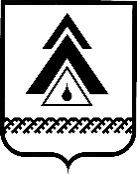 администрация Нижневартовского районаХанты-Мансийского автономного округа – ЮгрыПОСТАНОВЛЕНИЕО подготовке и приемке муниципальных образовательных учреждений района к началу нового 2020/2021учебного годаВ соответствии с пунктом 11 части 1 статьи 15 Федерального закона                           от 06.10.2003 № 131-ФЗ «Об общих принципах организации местного самоуправления в Российской Федерации», в целях организации своевременной качественной подготовки и приемки муниципальных образовательных учреждений района к новому 2020/2021 учебному году:1. Утвердить:План мероприятий по подготовке муниципальных образовательных учреждений района к началу нового 2020/2021учебного года согласно приложению 1;состав комиссии по приемке муниципальных образовательных учреждений района к началу нового 2020/2021учебного года согласно приложению 2;график приемки муниципальных образовательных учреждений района                       к началу нового 2020/2021учебного года согласно приложению 3;форму акта оценки готовности муниципального общеобразовательного учреждения к 2020/2021учебному году согласно приложению 4;форму акта оценки готовности муниципального дошкольного образовательного учреждения к 2020/2021учебному году согласно приложению 5;форму акта оценки готовности муниципального учреждения дополнительного образования детей к 2020/2021учебному году согласно приложению 6;форму акта общественной оценки готовности организации, осуществляющей образовательную деятельность, согласно приложению 7;Положение о порядке работы комиссии по приемке муниципальных образовательных учреждений района к началу нового 2020/2021учебного года согласно приложению 8.2. Управлению образования и молодежной политики администрации района (М.В. Любомирская), управлению культуры администрации района  (А.В. Бабишева):обеспечить качественную и своевременную подготовку муниципальных образовательных учреждений района к новому 2020/2021учебному году, контроль за проведением ремонтов зданий муниципальных образовательных учреждений района, качеством выполняемых работ на каждом объекте, обеспечив их готовность к новому 2020/2021учебному году, уделив особое внимание учреждениям с круглосуточным пребыванием детей;организовать проведение ежедневного мониторинга хода приемки муниципальных образовательных учреждений района к новому 2020/2021учебному году в период с 16 по 30 июня 2019 года и с 1 по 14 августа 2020 года;в срок до 12.08.2020 обеспечить совместно с представителями акционерных обществ «Аганское многопрофильное жилищно-коммунальное управление», «Излучинское многопрофильное коммунальное хозяйство», отделения полиции № 2 Межмуниципального отдела Министерства внутренних дел Российской Федерации «Нижневартовский», отдела Государственной инспекции безопасности дорожного движения Межмуниципального отдела Министерства внутренних дел Российской Федерации «Нижневартовский», управления культуры администрации района, муниципального унитарного предприятия «Сельское жилищно-коммунальное хозяйство», отдела участковых уполномоченных полиции и по делам несовершеннолетних Межмуниципального отдела Министерства внутренних дел Российской Федерации «Нижневартовский», отдела надзорной деятельности                                               и профилактической работы по Нижневартовскому району Управления надзорной деятельности и профилактической работы Главного Управления Министерства Российской Федерации по делам гражданской обороны, чрезвычайным ситуациям и ликвидации последствий стихийных бедствий                         по Ханты-Мансийскому автономному округу − Югре комиссионную приемку муниципальных образовательных учреждений района к началу нового 2019/2020 учебного года в соответствии с требованиями строительных, санитарно-гигиенических, противопожарных норм и правил, требованиями охраны здоровья обучающихся, воспитанников образовательных учреждений, антитеррористической защищенности и оснащенности образовательного процесса учебно-наглядными пособиями, укомплектованности штатов руководящими и педагогическими работниками, обеспечив оформление актов оценки готовности муниципальных образовательных учреждений, по форме согласно приложениям 4−6.3. Руководителям муниципальных образовательных учреждений района                     в срок до 01.08.2020 закончить работы, направленные на укрепление комплексной безопасности объектов образования:произвести оснащение образовательных учреждений автоматическими установками противопожарной защиты, первичными средствами пожаротушения, оборудовать пути эвакуации, заключить договоры                                                 на обслуживание пожарного оборудования;выполнить необходимые мероприятия, направленные на повышение энергоэффективности и энергосбережения в образовательных учреждениях;обеспечить полную готовность образовательных учреждений к началу отопительного сезона, выполнять необходимые мероприятия по снижению тепловых потерь;обеспечить рациональное комплектование классов согласно нормативной наполняемости;создать необходимые условия для укрепления и сохранения здоровья школьников, стопроцентного охвата их горячим питанием;обеспечить наличие в образовательных учреждениях лицензий на право осуществления образовательной, медицинской деятельности;принять меры по укомплектованию образовательных учреждений педагогическими и руководящими кадрами, закреплению молодых специалистов;обеспечить контроль за хранением и использованием учебного оборудования, учебно-наглядных пособий;принимать участие в работе комиссии по приемке муниципальных образовательных учреждений района к началу нового 2020/2021учебного года.4. Муниципальному казенному учреждению «Управление капитального строительства по застройке Нижневартовского района» (А.А. Никишина):обеспечить контроль за проведением капитального ремонта зданий муниципальных образовательных учреждений района, качеством выполняемых работ на каждом объекте;в срок до 14.08.2020 завершить капитальный ремонт зданий муниципальных образовательных учреждений района.5. Комиссии по приемке муниципальных образовательных учреждений района к началу нового 2020/2021учебного года (М.В. Любомирская):в срок до 14.08.2020 завершить приемку муниципальных образовательных учреждений района;подписывать и выдавать руководителям муниципальных образовательных учреждений района акты оценки готовности муниципальных образовательных учреждений района в день принятия образовательного учреждения.6. Муниципальному казенному учреждению «Учреждение                                                по материально-техническому обеспечению деятельности органов местного самоуправления» (Г.Н. Белько) обеспечить транспортом комиссию по приемке муниципальных образовательных учреждений района к началу 2020/2021учебного года на период приемки образовательных учреждений.7. Контроль за выполнением постановления возложить на исполняющего обязанности заместителя главы района по социальным вопросам                                          М.В. Любомирскую.Глава района                                                                                        Б.А. СаломатинПриложение 1 к постановлениюадминистрации районаот 10.04.2020 № 582Планмероприятий по подготовке муниципальных образовательных учреждений районак началу нового 2020/2021учебного годаПриложение 2 к постановлению администрации районаот 10.04.2020 № 582Составкомиссии по приемке муниципальных образовательныхучреждений района к началу нового 2020/2021учебного годаисполняющий обязанности заместителя главы района по социальным вопросам, председатель комиссии;заместитель начальника управления образования и молодежной политики администрации района, заместитель председателя комиссии. Члены комиссии:начальник отдела надзорной деятельности и профилактической работы     по Нижневартовскому району Управления надзорной деятельности                               и профилактической работы Главного Управления Министерства Российской Федерации по делам гражданской обороны, чрезвычайным ситуациям                            и ликвидации последствий стихийных бедствий по Ханты-Мансийскому автономному округу − Югре (по согласованию);главный инженер акционерного общества «Аганское многопрофильное жилищно-коммунальное управление» (по согласованию);заместитель начальника управления образования и молодежной политики администрации района;главный энергетик муниципального унитарного предприятия «Сельское жилищно-коммунальное хозяйство» (по согласованию);ведущий энергетик муниципального унитарного предприятия «Сельское жилищно-коммунальное хозяйство» (по согласованию);главный специалист управления культуры администрации района;главный инженер акционерного общества «Излучинское многопрофильное коммунальное хозяйство» (по согласованию);старший инспектор отделения государственного пожарного надзора отдела надзорной деятельности и профилактической работы                                                        по Нижневартовскому району Управления надзорной деятельности                                и профилактической работы Главного Управления Министерства Российской Федерации по делам гражданской обороны, чрезвычайным ситуациям                              и ликвидации последствий стихийных бедствий по Ханты-Мансийскому автономному округу − Югре (по согласованию);старший инженер отделения государственного пожарного надзора отдела надзорной деятельности и профилактической работы по Нижневартовскому району Управления надзорной деятельности и профилактической работы Главного Управления Министерства Российской Федерации по делам гражданской обороны, чрезвычайным ситуациям и ликвидации последствий стихийных бедствий по Ханты-Мансийскому автономному округу − Югре                   (по согласованию);инженер отделения государственного пожарного надзора отдела надзорной деятельности и профилактической работы по Нижневартовскому району Управления надзорной деятельности и профилактической работы Главного Управления Министерства Российской Федерации по делам гражданской обороны, чрезвычайным ситуациям и ликвидации последствий стихийных бедствий по Ханты-Мансийскому автономному округу – Югре                      (по согласованию);начальник отдела участковых уполномоченных полиции и по делам несовершеннолетних Межмуниципального отдела Министерства внутренних дел Российской Федерации «Нижневартовский» (по согласованию);начальник отделения полиции № 2 Межмуниципального отдела Министерства внутренних дел Российской Федерации «Нижневартовский»                      (по согласованию);государственный инспектор группы технического надзора отдела государственной инспекции безопасности дорожного движения Межмуниципального отдела Министерства внутренних дел Российской Федерации «Нижневартовский» (по согласованию);начальник отдела ресурсного обеспечения и комплексной безопасности управления образования и молодежной политики администрации района;главный специалист отдела ресурсного обеспечения и комплексной безопасности управления образования и молодежной политики администрации района;ведущий специалист отдела ресурсного обеспечения и комплексной безопасности управления образования и молодежной политики администрации района.Приложение 3 к постановлению администрации районаот 10.04.2020 № 582Графикприемки муниципальных образовательных учреждений района к началу нового 2020/2021учебного годаПриложение 4 к постановлению администрации районаот 10.04.2020 № 582Форма акта оценки готовности муниципального общеобразовательного учреждения к 2020/2021учебном годуСоставлен «_____» _________________20______ г.___________________________________________________________________________________(полное наименование организации, год постройки) _______________________________________________________________________________(учредитель организации)___________________________________________________________________________________(юридический адрес, физический адрес организации)__________________________________________________________________________________(фамилия, имя, отчество руководителя организации, № телефона)В соответствии с постановлением администрации района от «_____»_________________№ ______в период с «____» по «____» ____________20____г.комиссией по приемке муниципальных образовательных учреждений района к началу нового 2020/2021учебного года в составе (с указанием должности, Ф.И.О.):Председатель комиссии ___________________________________________________________Заместитель председателя комиссии _________________________________________________________________________________________________________________________________Члены комиссии:_______________________________________________________________________________________________________________________________________________________________________________________________________________________________________________________________________________________________________________________________________________________________________________________________________________________________________________________________________________________________________________________________________________________________________________________________________________________________________________________________________________________________________________________________________________от отдела Государственного пожарного надзора по г.______________________________________________________________________________________________________________________________________________________________________________________________________________________________________________________________________________________от территориального отдела внутренних дел__________________________________________I. Основные результаты проверки	В ходе проверки комиссией установлено следующее:1. Учредительные документы юридического лица (в соответствии со статьей 52 Гражданского кодекса Российской Федерации) в наличии и оформлены в установленном порядке:	Устав от  «______»  ____________________№ ______________,	свидетельство о государственной регистрации права на оперативное управление от «____» ________________20____ года  №________________, подтверждающее закрепление за организацией собственности учредителя (на правах оперативного пользования или передаче в собственность организации);свидетельство о государственной регистрации права от «____»____________20____г. №_______________ на пользование земельным участком, на котором размещена организация (за исключением зданий, арендуемых организацией);	свидетельство об аккредитации организации выдано «_____»____________20___г.,_________________________________________________________________________________(наименование органа управления, выдавшего свидетельство)Серия _______№_________________, срок действия свидетельства с «_____» ____________20____г. до «_____» _______________20_____года;идентификационный номер юридического лица от «_____»______________; №____________________________	лицензия на право ведения образовательной деятельности установленной формы, и выданная «____» ___________20____г., серия _______, №_________________, _________________________________________________________________________________________________________________________________________________,(наименование органа управления, выдавшего лицензию)срок действия лицензии___________________________________________________________2. Технические паспорта зданий и сооружений ________(указать №, дату выдачи)_______________________________________________________________________________________________________________________________________________.3. Сведения о наличии арендаторов (наименование, № и дата договора, арендуемая площадь в кв. м)_______________________________________________________________________.4. Количество зданий (объектов) организации ______ единиц, в том числе общежитий ________единиц на _________ мест.Качество и объемы проведенных к новому учебному году ремонтных работ:а) капитальных ____________, в том числе: (всего)_______________________________, выполнены___________________________________________________________,           (наименование объекта)                                                        (наименование организации, выполнявшей работы)акт приемки ____________________, гарантийные обязательства_______________________;                           (оформлены, не оформлены)                                                                        (имеются, не имеются)б) текущих ____________, в том числе:                                                     (всего)_______________________________, выполнены________________________________________________________,           (наименование объекта)                                                        (наименование организации, выполнявшей работы)акт приемки ___________________, гарантийные обязательства_______________________;                           (оформлены, не оформлены)                                                                        (имеются, не имеются)в) иных видов ремонта на _________ объектах образовательной организации:_________________________________________________________________________________(наименование объекта, вид ремонта)_________________________________________________________________________________;(наименование объекта, вид ремонта)г) потребность в капитальном ремонте (реконструкции) в новом учебном году_______________________________________________________________________.(имеется, не имеется)Проведение работ необходимо_____________________________________________________________________________________________________________________________________.(при необходимости проведения указанных работ, перечислить их количество и основной перечень работ)5. Контрольные нормативы и показатели, изложенные в приложении к лицензии ___________________________________________________________________________.(соблюдаются не соблюдаются)6. Состояние материально-технической базы и оснащенности образовательного процесса оценивается как_____________________________________________________.(удовлетворительное, неудовлетворительное)Здания и объекты организации оборудованы (не оборудованы) техническими средствами безбарьерной среды для передвижения обучающихся с ограниченными возможностями здоровья (пандус, поручни, тактильная плитка, мнемосхема, звуковое оповещение, механическая кнопка вызова персонала, пиктограммы, подъемник)________________________________________________________________.Наличие паспорта доступности объекта (№, дата утверждения)____________________:а) наличие материально-технической базы оснащенности организации:Указать, какой мебели недостает в соответствии с нормами ____________________________________________________________________________________________________________________________________________________________________________________________________________________________________________________________________________________________________________________________________;б) наличие и характеристика объектов культурно-социальной, спортивной и образовательной сферы:	физкультурный зал – имеется (не имеется), приспособлен (типовое помещение), емкость − _________человек, состояние – удовлетворительное (неудовлетворительное);	тренажерный зал – имеется (не имеется), приспособлен (типовое помещение),                   емкость − _________человек, состояние – удовлетворительное (неудовлетворительное);	бассейн − имеется (не имеется), приспособлен (типовое помещение), емкость − _________человек, состояние – удовлетворительное (неудовлетворительное);	музыкальный зал - имеется (не имеется), приспособлен (типовое помещение),                    емкость − _________человек, состояние – удовлетворительное (неудовлетворительное);	музей − имеется (не имеется), приспособлен (типовое помещение), емкость − _________человек, состояние – удовлетворительное (неудовлетворительное);	учебные мастерские – имеется (не имеется), приспособлен (типовое помещение)детская игровая площадка – имеется (не имеется), состояние удовлетворительное (неудовлетворительное);площадка для спортивных игр (футбол, волейбол, хоккей) – имеется (не имеется), состояние удовлетворительное (неудовлетворительное);	компьютерный класс - имеется (не имеется), приспособлен (типовое помещение), емкость − ________ человек, состояние – удовлетворительное (неудовлетворительное), наличие документов, подтверждающих разрешение эксплуатации компьютерного класса, когда и кем выдано, номер документа_________________________________________________________________;в) обеспечение компьютерной техникой − _____________________________________;                                                                                                              (обеспечена, обеспечена не в полном объеме, не обеспечена)	общее количество компьютерной техники − ______ единиц, из них подлежит списанию - ______ единиц, планируется к закупке в текущем учебном году − _______единиц. Основные недостатки:_______________________________________________________________________________________________________________________________________;г) наличие и обеспеченность организации спортивным оборудованием, оборудованием детских игровых площадок, инвентарем:Потребность в спортивном оборудовании:_____________________________________________________________________________________________________________________________________________________________________________________________.(наименование оборудования, количество оборудования)	Основные недостатки:_____________________________________________________________________________________________________________________________;д) обеспеченность организации мебелью – удовлетворительное (неудовлетворительное). Потребность в замене мебели:кровати − _______; столы − _______; стулья − _______;и т.д.;е) обеспеченность организации бытовой мебелью - удовлетворительное (неудовлетворительное). Потребность в замене мебели:шкаф плательный − _____; стулья офисные − ______; кровати − _______; и т.д.;ж) сведения о книжном фонде библиотеки организации:число книг − ______; брошюр, журналов _______; фонд учебников ______, _______%;научно-педагогическая и методическая литература − ________.	Основные недостатки:_____________________________________________________________________________________________________________________________.	Потребность в обновлении книжного фонда _______________________________.7. Обеспеченность общежитий (интернатов) мебелью, инвентарем, оборудованием в %:в жилых комнатах ______________ %,в комнатах самоподготовки _________________ %,в комнатах отдыха _________________ %,на кухнях ________________________ %.Наличие и состояние:буфета__________________,изолятора _______________,туалетов_________________,умывальных и гигиенических комнат ________________,душевых__________________,мест для стирки, сушки и глажения белья ___________________.8. Состояние земельного участка образовательной организации - ____________________:                                                                          (удовл., неудовл.)площадь участка ______________га;наличие специально оборудованных площадок для мусоросборников, их техническое состояние и соответствие санитарным требованиям _________________________________________________________________________________________________________.(имеются (не имеются), их состояние и соответствие санитарным требованиям)	Основные недостатки:________________________________________________________________________________________________________________________________________________________________________________________________________.Наличие спортивных сооружений и площадок, их  техническое состояние и соответствие санитарным требованиям_______________________________________________________________________________________________________________________________________________________________________________________________(имеются (не имеются), их описание, состояние и соответствие требованиям безопасности)	Требования техники безопасности при проведении занятий на указанных объектах ___________________________________________________________________.(соблюдаются, не соблюдаются)	Основные недостатки: ____________________________________________________________________________________________________________________________.9. Медицинское обслуживание в организации осуществляется _____________________ (организовано, не организовано)а) медицинское обслуживание осуществляется внештатным медицинскимперсоналом в количестве ______ человек, в том числе:	Договор на медицинскую деятельность оформлен (не оформлен) от «____» ____________20___г., № __________, номер _____________________;б) в целях медицинского обеспечения обучающихся в организации оборудованы:	медицинский кабинет – имеется (не имеется), приспособлен (типовое помещение), емкость - _______ человек, состояние – удовлетворительное (неудовлетворительное);	кабинет педагога-психолога − имеется (не имеется), приспособлен (типовое помещение), емкость − _______ человек, состояние – удовлетворительное (неудовлетворительное);	стоматологический кабинет − имеется (не имеется), приспособлен (типовое помещение), емкость − _______ человек, состояние – удовлетворительное (неудовлетворительное);	процедурная − имеется (не имеется), приспособлен (типовое помещение), емкость − _______ человек, состояние – удовлетворительное (неудовлетворительное).	Потребность в медицинском оборудовании ________________________________                                                                                                                                          (имеется, не имеется)_______________________________________________________________________________________________________________________________________________________________________________.(при наличии потребности указать основной перечень оборудования)	Основные недостатки:_____________________________________________________________________________________________________________________________10. Питание обучающихся - ____________________________________________;                                                                                         (организовано, не организовано)а) питание организовано в ________________ смены, в _________________________                                                                    (количество смен)                                   (количество столовых)столовых на ______ посадочных мест. Буфет ______________ на __________мест.                                                                                                         (имеется, не имеется)Качество эстетического оформления залов приема пищи __________________________                                                                                                                                        (удовлетворительное, неудовлетвор.)гигиенические условия перед приемом пищи ___________________________________;                                                                                                                             (соблюдаются, не соблюдаются)б) процент охвата горячим питанием составляет ______%, в том числе питанием детей из малоимущих семей в количестве _______ детей, что составляет ______% от их общего количества;в) приготовление пищи осуществляется ____________________________________________________________________________________________________________________(из продуктов, закупаемых организацией, полуфабрикатов по заключенным договорам и до. реквизиты договора)	Основные недостатки:_____________________________________________________________________________________________________________________________г) хранение продуктов ________________, санитарным нормам _____________________.                                                (организовано, не организовано)                                        (соответствует, не соответствует)	Основные недостатки:_____________________________________________________________________________________________________________________________.д) обеспеченность технологическим оборудованием ______________________,   (достаточное, недостаточное) его техническое состояние _________________________________________________,                                                                                   (соответствует, не соответствует нормативным требованиям)акты допуска к эксплуатации ______________________________________.	                                                                                            (оформлены, не оформлены)Требования к технике безопасности при работе с использованием технологического оборудования_______________________________________________                                                                     (соблюдаются, не соблюдаются)	Основные недостатки:_____________________________________________________________________________________________________________________________Потребность в закупке дополнительного технологического оборудования ___________:                                                                                                                                                                                (имеется, не имеется)____________________________________________________________________________________________________;                                                (при необходимости указать наименование и количество оборудования)е) санитарное состояние пищеблока, подсобных помещений и технологических цехов и участков____________________________________________________________________(соответствует, не соответствует санитарным нормам)Основные недостатки:___________________________________________________________________________________________________________________________________;ж) примерное двухнедельное меню, утвержденное руководителем организации__________________________________________________;                                                                        (имеется, не имеется)з) питьевой режим обучающихся_______________________________________________                                                             (организован, не организован)____________________________________________________________________________________________________.                                                      (указать способ организации питьевого режима)	Основные недостатки:_____________________________________________________________________________________________________________________________и) наличие договора на оказание санитарно-эпидемиологических услуг (дератизация, дезинфекция)_______________________, _______________________________________                                           (имеется, не имеется)____________________________________________________________________________________________________.                                                (реквизиты договора, №, дата, организация, оказывающая услуги)11. Нормы освещенности учебных классов (аудиторий), кабинетов сотрудников и производственных помещений (участков) и др. __________________________________(соответствует, не соответствует)санитарно-гигиеническим требованиям к естественному, искусственному освещению жилых и общественных зданий.Тип освещения в организации (люминесцентное, лампы накаливания, смешанное и др.), состояние системы освещения ___________________________________________________________________________________________________________.Проверка сопротивления изоляции электросети и заземления электрооборудования (дата и номер акта) __________________________________________________________	Основные недостатки:_____________________________________________________________________________________________________________________________.12. Транспортное обеспечение организации - ____________________________________                                                                                                                             (организовано, не организовано)а) необходимость в подвозе обучающихся к местам проведения занятий − ______________________________;                       (имеется, не имеется)б) общее количество обучающихся, нуждающихся в подвозе к местам проведения занятий - ______ человек, _____% от общего количества обучающихся;в) обеспеченность организации транспортными средствами, в том числе автотранспортными средствами соответствующей конструкции установленным требованиям для перевозки обучающихся:г) наличие оборудованных мест стоянки (боксов), помещений для обслуживания и ремонта автомобильной техники, соответствующих установленным требованиям, или договор со специализированными организациями о стоянке, техническом обслуживании и ремонте транспортных средств - _________________________________________________;(имеется, не имеется, номер договора)				д) наличие в организации должностного лица, ответственного за обеспечение безопасности дорожного движения,  - _______________________________________________________;е) порядок организации предрейсового контроля технического состояния транспортных средств – _________________________________________________________________________;ж) организация проведения предрейсовых медицинских осмотров - ____________________________________________________________________________________________;з) организация повышения квалификации водителей и других работников, обеспечивающих безопасность дорожного движения ________________________________________________________________________________________________________________________;и) договор обязательного страхования гражданской ответственности владельцев транспортных средств _______________________________________________________;к) ведение анализа причин дорожно-транспортных происшествий и нарушений правил дорожного движения ________________________________________________________;л) наличие паспорта дорожной безопасности (№, дата утверждения)________________.Основные недостатки:___________________________________________________________________________________________________________________________________.	Потребность в замене (дополнительной закупке) ________________, количество                                                                                                                                    (имеется, не имеется)__________ единиц.13. Мероприятия по обеспечению охраны и антитеррористической защищенности организации_______________________________________:                                                          (выполнены, не выполнены)Объект включен в «Реестр объектов возможных террористических посягательств, расположенных на территории ХМАО − Югры» и является объектом ______категории опасности (присвоенная категория опасности)а). Наличие «Паспорта безопасности» на объект, его содержание ________________________________________________________________________________________________________(указать наличие (отсутствие) паспорта, дату утверждения паспорта, наличие пометки «для служебного пользования» (требование постановления № 1235, раздела описывающего риски использования нарушителями в качестве орудия совершения преступления доступные средства (транспортные средства, холодное оружие, подручные средства) (решение АТК пункт 2.9.1 протокол от 10.10.2017 № 84/63), схем охраны объекта, плана взаимодействия, иное)б). Наличие приказа о назначении ответственного за проведение мероприятий по обеспечению антитеррористической защищенности объекта (требование постановления № 1235, решение ПДРГ пункт 2.2)_______________________________________________________________________________	(реквизиты приказа)в). Наличие приказа об организации внутриобъектового и пропускного режима на объекте	(реквизиты приказа)г). Форма обеспечения физической охраны объекта	________________________________________________________________________________________________________________________________(реквизиты договора с ЧОП, состав дежурной смены и время охраны, наличие средств связи, специальных средств, порядок ведения служебной документации и их перечень, наличие согласованной и утвержденной должностной инструкции охранника, ее реквизиты)д). Наличие приказа о назначении ответственного за обеспечение ежедневной проверки ЧОП, журнала учета(реквизиты приказа, журнала учета проверок)е). Организация проведения с работниками объекта инструктажей и практических занятий________________________________________________________________________(перечень инструкций и дата их утверждения, реквизиты журнала инструктажей, кол-во проведённых практических занятий по состоянию на дату проверки) ё). Результаты проверки знаний (методом тестирования) руководителя образовательной организации, а также ответственного за проведение мероприятий по обеспечению антитеррористической защищенности требований постановления Правительства РФ № 1235 ___________________________________________________________________________(удовлетворительные/неудовлетворительные) ж). Наличие плана эвакуации, наглядной информации о порядке действия при обнаружении посторонних предметов, получение информации об угрозе совершения террористического акта, номера телефонов спасательных служб	(перечень информационного материала, места размещения) з). Наличие плана действий работников образовательной организации при установлении уровней террористической опасности (повышенный, высокий, критический)	(дата утверждения) и). Оснащенность инженерно-техническими средствами защиты: 1). Ограждение по периметру:	(указать конструкцию ограждения, высоту, целостность, кол-во въездов, из них оборудованных шлагбаумов, кол-во входных ворот, наличие запирающих устройств)2).Система видеонаблюдения: __________________________________________________	(кол-во видеокамер, места их размещения, возможность архивирования и хранения данных в течении 30 суток (менее 30 суток), доступ к серверу (ограничен, свободный доступ), наличие (отсутствие) договора на обслуживание)3). Кнопка тревожной сигнализации:	(указать наличие (отсутствие) КТС, наименование охранной и обслуживающей организации,работоспособность КТС, место установкиj4). Система охранной сигнализации:	(указать наличие (отсутствие), вид (,автономная, с выводом на ПЦН), к какой охранной организации выведена, наименование обслуживающей организации, работоспособность)5). Система контроля управления доступом: ________________________________________(указать наличие, вид, тип и место установки, работоспособность и обслуживающуюорганизацию)6). Металлодетекторы ___________________________________________________________(указать наличие (отсутствие), вид (рунные, стационарные), кол-во, места установки, работоспособность, наименование обслуживающей организации)7). Система оповещения:	(указать наличие (отсутствие), тип, наименование обслуживающей организации,работоспособность)8). Освещение периметра территории:	(указать наличие (отсутствие), достаточность, работоспособность, обеспеченность освещением в зонах видимости системы видеонаблюдения)9). Наличие резервных источников электропитания:__________________________________(указать наличие (отсутствие), место расположения)10). Системы предупреждения о пожаре, первичных средств пожаротушения и эвакуации:		В ходе проверки выявлены (не выявлены) нарушения требований обеспечению охраны и антитеррористической защищенности организации: _______________________________________________________________________________________________________________________________________________________________________________________________________________________________.14. Обеспечение пожарной безопасности организации ____________________________                                                                                                                                           (соответствует, не соответствует)нормативным требованиям:а) декларация пожарной безопасности от «_____»_____________20___г. оформлена,б) наличие первичных средств пожаротушения (замена, перезарядка);в) наличие автоматической пожарной сигнализации и системы оповещения при пожаре, а также их техническое обслуживание;г) наличие системы дымоудаления (в случае если необходимость оборудования объекта защиты данной системой установлена требованиями пожарной безопасности);д) пропитка огнезащитным составом деревянных конструкций чердачных помещений;е) содержание путей эвакуации;ж) монтаж и техническое обслуживание системы противопожарного водоснабжения (в случае если необходимость оборудования объекта защиты данной системой установлена требованиями пожарной безопасности);з) оборудование аварийного освещения зданий (в случае если необходимость оборудования объекта защиты аварийным освещением установлена требованиями пожарной безопасности);и) разработка организационно-распорядительных документов по пожарной безопасности (приказов о назначении должностных лиц, ответственных за противопожарное состояние образовательного учреждения, инструкций по мерам пожарной безопасности, планов эвакуации и др.);к) проведение занятий и инструктажей о мерах пожарной безопасности, а также ежеквартальных тренировок по действиям при пожаре ________________________».	В ходе проверки выявлены (не выявлены) нарушения требований пожарной безопасности:____________________________________________________________________________________________________________________________________________________________________________________________________________________.15. Мероприятия по подготовке к отопительному сезону в организации ________________________________________________________________________________________.(проведены, не проведены, проведены не в полном объеме)Отопление помещений и объектов организации осуществляется ______________________________________________________________________________________________,(указать характер отопительной системы (централизованное, котельное, печное)состояние _________________________________________________.                                                  (удовлетворительное, неудовлетворительное)Опрессовка отопительной системы _____________________________________,                                                                                                                    (проведена, не проведена)___________________________________________________________________________.(дата и № документа, подтверждающего проведение опрессовки)Акт испытания системы отопления, когда и кем выдан _______________________________________________________________________________________________________.Обеспеченность топливом составляет _______% от годовой потребности.Потребность в дополнительном обеспечении _____%. Хранение топлива _________________________________________________.(организовано, не организовано)16. Режим воздухообмена в помещениях и объектах организации___________________.                                                                                                                                                    (соблюдается, не соблюдается)Воздухообмен осуществляется за счет __________________________________________.                                                                                                  (указать тип вентиляции (приточная, естественная и др.)Состояние системы вентиляции обеспечивает (не обеспечивает) соблюдение установленных норм воздухообмена.17. Наличие и состояние инженерных систем (акты испытаний, №, дата):водоснабжения _____________________________________________________________,электроснабжения ___________________________________________________________,канализация ________________________________________________________________,сантехоборудования _________________________________________________________.18. Наличие энергетического паспорта (указать на каждое здание № паспорта, дату проведения) ________________________________________________________________.19.Наличие и состояние узлов учета: электрической энергии _______ / _______(указать количество установленных приборов и количество недостающих приборов учета);счетчиков воды ________ / _______,счетчиков природного газа ________ / _______,счетчиков тепловой энергии________ / _______.20. Наличие плана мероприятий по экономии топливно-энергетических ресурсов и его выполнение ______________________________________________________________________.21. Наличие архива, техническое состояние помещения, его соответствие предъявляемым требованиям __________________________________________________.22. Наличие номенклатуры дел и инструкции по делопроизводству _______________, охране труда и технике безопасности _________, теплохозяйству ___________, электрохозяйству ___________, эксплуатации зданий и сооружений ___________, связи _____________, транспорту ______________.23.Выполнение предписаний Госпожнадзора, Роспотребнадзора, Прокуратуры, Росгвардии за 20___ год: количество выполненных пунктов предписаний__________, количество оставшихся невыполненными пунктов предписаний____________________Наличие плана устранения замечаний надзорных органов__________________________.II. Заключение комиссии____________________________________________________________________________________________________________________________________________________________________(полное наименование организации)к новому 20____-20_____ учебному году________________________________________.                                                                                                                                       (готова, не готова)III. Основные замечания и предложения комиссии по результатам проверки1. В ходе проверки выявлены нарушения, влияющие на организацию учебного процесса:_________________________________________________________________________________________________________________________________________________________________________________________________________________________________________________________________________________________________________________________.(отражаются нарушения, выявленные по основным направлениям проверки)2. В связи с нарушениями, выявленными при проведении проверки готовности организации к новому учебному году, комиссия рекомендует:	руководителю образовательной организации в срок до «____» _________20__ г.разработать детальный план устранения выявленных недостатков и согласовать его с председателем комиссии;	в период с «____» __________ по «____»__________20___г. организовать работупо устранению выявленных нарушений;	в срок до «____» ____________20__г. представить в комиссию отчет о принятых мерах по устранению выявленных нарушений для принятия решений.Акт составлен __________ числа  ____________ месяца  ___20____года.От администрации организации _________________________________________________Председатель комиссии _____________________________(__________________________),Заместитель председателя комиссии ____________________(________________________).Члены комиссии: (с указанием должности, Ф.И.О.), подпись___________________________________________________________________________________________________________________________________________________________________________________________________________________________________________________________________________________________________________________________________________________________________________________________________________________________________________________________________________________________________________________________________________________________________________________________________________________________________________________________________________________________________,от отдела Государственного пожарного надзора ____ ___________________________________________________________________________________________________________________________________________________________________________________от территориального отдела внутренних дел __________________________________________________________________________________________________________________________________________________________________________________________.Приложение 5 к постановлению администрации районаот 10.04.2020 № 582Форма акта оценки готовности муниципального дошкольного образовательного учреждения к 2020/2021учебном годуСоставлен «_____» _________________20______ г.___________________________________________________________________________________(полное наименование организации, год постройки) _______________________________________________________________________________(учредитель организации)___________________________________________________________________________________(юридический адрес, физический адрес организации)__________________________________________________________________________________(фамилия, имя, отчество руководителя организации, № телефона)В соответствии с постановлением администрации района от «_____»_________________№ ______в период с «____» по «____» ____________20____г.комиссией по приемке муниципальных образовательных учреждений района к началу нового 2020/2021учебного года в составе (с указанием должности, Ф.И.О.):Председатель комиссии ___________________________________________________________Заместитель председателя комиссии _________________________________________________________________________________________________________________________________Члены комиссии:_______________________________________________________________________________________________________________________________________________________________________________________________________________________________________________________________________________________________________________________________________________________________________________________________________________________________________________________________________________________________________________________________________________________________________________________________________________________________________________________________________________________________________________________________________________от отдела Государственного пожарного надзора по г.______________________________________________________________________________________________________________________________________________________________________________________________________________________________________________________________________________________от территориального отдела внутренних дел__________________________________________I. Основные результаты проверки	В ходе проверки комиссией установлено следующее:1. Учредительные документы юридического лица (в соответствии со статьей 52 Гражданского кодекса Российской Федерации) в наличии и оформлены в установленном порядке:	Устав от  «______»  ____________________№ ______________,	свидетельство о государственной регистрации права на оперативное управление от «____» ________________20____ года  №________________, подтверждающее закрепление за организацией собственности учредителя (на правах оперативного пользования или передаче в собственность организации);свидетельство о государственной регистрации права от «____»____________20____г. №_______________ на пользование земельным участком, на котором размещена организация (за исключением зданий, арендуемых организацией);	свидетельство об аккредитации организации выдано «_____»____________20___г.,_________________________________________________________________________________(наименование органа управления, выдавшего свидетельство)Серия _______№_________________, срок действия свидетельства с «_____» ____________20____г. до «_____» _______________20_____года;идентификационный номер юридического лица от «_____»______________; №____________________________	лицензия на право ведения образовательной деятельности установленной формы, и выданная «____» ___________20____г., серия _______, №_________________, _________________________________________________________________________________________________________________________________________________,(наименование органа управления, выдавшего лицензию)срок действия лицензии___________________________________________________________2. Технические паспорта зданий и сооружений ________(указать №, дату выдачи)_______________________________________________________________________________________________________________________________________________.3. Сведения о наличии арендаторов (наименование, № и дата договора, арендуемая площадь в кв. м)_______________________________________________________________________.4. Количество зданий (объектов) организации ______ единиц, в том числе общежитий ________единиц на _________ мест.Качество и объемы проведенных к новому учебному году ремонтных работ:а) капитальных ____________, в том числе: (всего)_______________________________, выполнены___________________________________________________________,           (наименование объекта)                                                        (наименование организации, выполнявшей работы)акт приемки ____________________, гарантийные обязательства_______________________;                           (оформлены, не оформлены)                                                                        (имеются, не имеются)б) текущих ____________, в том числе:                                    (всего)_______________________________, выполнены________________________________________________________,           (наименование объекта)                                                        (наименование организации, выполнявшей работы)акт приемки ___________________, гарантийные обязательства_______________________;                           (оформлены, не оформлены)                                                                        (имеются, не имеются)в) иных видов ремонта на _________ объектах образовательной организации:_________________________________________________________________________________(наименование объекта, вид ремонта)_________________________________________________________________________________;(наименование объекта, вид ремонта)г) потребность в капитальном ремонте (реконструкции) в новом учебном году_______________________________________________________________________.(имеется, не имеется)Проведение работ необходимо_____________________________________________________________________________________________________________________________________.(при необходимости проведения указанных работ, перечислить их количество и основной перечень работ)5. Контрольные нормативы и показатели, изложенные в приложении к лицензии ___________________________________________________________________________.(соблюдаются не соблюдаются)6. Состояние материально-технической базы и оснащенности образовательного процесса оценивается как_____________________________________________________.(удовлетворительное, неудовлетворительное)Здания и объекты организации оборудованы (не оборудованы) техническими средствами безбарьерной среды для передвижения обучающихся с ограниченными возможностями здоровья(пандус, поручни, тактильная плитка, мнемосхема, звуковое оповещение, механическая кнопка вызова персонала, пиктограммы, подъемник)________________________________________________________________.Наличие паспорта доступности объекта (№, дата утверждения)____________________:а) наличие материально-технической базы оснащенности организации:Указать, какой мебели недостает в соответствии с нормами ____________________________________________________________________________________________________________________________________________________________________________________________________________________________________________________________________________________________________________________________________;б) наличие и характеристика объектов культурно-социальной, спортивной и образовательной сферы:	физкультурный зал – имеется (не имеется), приспособлен (типовое помещение), емкость − _________человек, состояние – удовлетворительное (неудовлетворительное);	тренажерный зал – имеется (не имеется), приспособлен (типовое помещение),                     емкость − _________человек, состояние – удовлетворительное (неудовлетворительное);	бассейн − имеется (не имеется), приспособлен (типовое помещение), емкость − _________человек, состояние – удовлетворительное (неудовлетворительное);	музыкальный зал − имеется (не имеется), приспособлен (типовое помещение),                   емкость − _________человек, состояние – удовлетворительное (неудовлетворительное);	музей − имеется (не имеется), приспособлен (типовое помещение), емкость − _________человек, состояние – удовлетворительное (неудовлетворительное);	учебные мастерские – имеется (не имеется), приспособлен (типовое помещение)детская игровая площадка – имеется (не имеется), состояние удовлетворительное (неудовлетворительное);площадка для спортивных игр (футбол, волейбол, хоккей) – имеется (не имеется), состояние удовлетворительное (неудовлетворительное);	компьютерный класс − имеется (не имеется), приспособлен (типовое помещение), емкость − ________ человек, состояние – удовлетворительное (неудовлетворительное), наличие документов, подтверждающих разрешение эксплуатации компьютерного класса, когда и кем выдано, номер документа_________________________________________________________________;в) обеспечение компьютерной техникой − ______________________________________;(обеспечена, обеспечена не в полном объеме, не обеспечена)	общее количество компьютерной техники − ______ единиц, из них подлежит списанию - ______ единиц, планируется к закупке в текущем учебном году - _______единиц. Основные недостатки:_______________________________________________________________________________________________________________________________________;г) наличие и обеспеченность организации спортивным оборудованием, оборудованием детских игровых площадок, инвентарем:Потребность в спортивном оборудовании:_____________________________________________________________________________________________________________________________________________________________________________________________.(наименование оборудования, количество оборудования)	Основные недостатки:_____________________________________________________________________________________________________________________________;д) обеспеченность организации мебелью – удовлетворительное (неудовлетворительное). Потребность в замене мебели:кровати - _______; столы - _______; стулья - _______;и т.д.;е) обеспеченность организации бытовой мебелью - удовлетворительное (неудовлетворительное). Потребность в замене мебели:шкаф плательный - _____; стулья офисные - ______; кровати - _______; и т.д.;ж) сведения о книжном фонде библиотеки организации:число книг - ______; брошюр, журналов _______; фонд учебников ______, _______%;научно- педагогическая и методическая литература - ________.	Основные недостатки:_____________________________________________________________________________________________________________________________.	Потребность в обновлении книжного фонда _______________________________.                                                                                                                                      (имеется, не имеется)7. В 2018/2019 учебном году в образовательной организации укомплектовано групп ____________ с общим количеством воспитанников___________ человек.Наполняемость групп:	группы раннего возраста (с 1,5 до 2 лет) _________ детей,    группы раннего возраста (с 2 до 3 лет) __________ детей, группы младшего дошкольного возраста (с 3 до 4 лет) ______  детей, группы среднего дошкольного возраста (с 4 до 5 лет) _______ детей, группы старшего дошкольного возраста (с 5 до 6 лет) _______ детей, группы старшего дошкольного возраста (с 6 до 7 лет) _______ детей, Группы кратковременного  содержания ( 0-2 лет)  _________детей,Из них групп/детей с круглосуточным пребыванием________________________Наличие путевок, правильность их оформления и хранения (описать)_____________________________________________________________________________8. Состояние земельного участка образовательной организации - ____________________:                                                                                                                                                           (удовл., неудовл.)площадь участка ______________га;наличие специально оборудованных площадок для мусоросборников, их техническое состояние и соответствие санитарным требованиям _________________________________________________________________________________________________________.(имеются (не имеются), их состояние и соответствие санитарным требованиям)	Основные недостатки:________________________________________________________________________________________________________________________________________________________________________________________________________.Наличие спортивных сооружений и площадок, их  техническое состояние и соответствие санитарным требованиям_______________________________________________________________________________________________________________________________________________________________________________________________(имеются (не имеются), их описание, состояние и соответствие требованиям безопасности)	Требования техники безопасности при проведении занятий на указанных объектах ___________________________________________________________________.(соблюдаются, не соблюдаются)	Основные недостатки: ____________________________________________________________________________________________________________________________.9. Медицинское обслуживание в организации осуществляется __________________________ (организовано, не организовано)а) медицинское обслуживание осуществляется внештатным медицинскимперсоналом в количестве ______ человек, в том числе:	Договор на медицинскую деятельность оформлен (не оформлен) от «____» ____________20___г., № __________, номер _____________________;б) в целях медицинского обеспечения обучающихся в организации оборудованы:	медицинский кабинет – имеется (не имеется), приспособлен (типовое помещение), емкость - _______ человек, состояние – удовлетворительное (неудовлетворительное);	кабинет педагога-психолога - имеется (не имеется), приспособлен (типовое помещение), емкость - _______ человек, состояние – удовлетворительное (неудовлетворительное);	стоматологический кабинет - имеется (не имеется), приспособлен (типовое помещение), емкость - _______ человек, состояние – удовлетворительное (неудовлетворительное);	процедурная - имеется (не имеется), приспособлен (типовое помещение), емкость - _______ человек, состояние – удовлетворительное (неудовлетворительное).	Потребность в медицинском оборудовании ________________________________                                                                                                                                          (имеется, не имеется)_______________________________________________________________________________________________________________________________________________________________________________.(при наличии потребности указать основной перечень оборудования)	Основные недостатки:_____________________________________________________________________________________________________________________________10. Питание обучающихся - ____________________________________________;                                                                                         (организовано, не организовано)а) питание организовано в ________________ смены, в _________________________                                                                    (количество смен)                                   (количество столовых)столовых на ______ посадочных мест. Буфет ______________ на __________мест.                                                                                                         (имеется, не имеется)Качество эстетического оформления залов приема пищи __________________________                                                                                                                                        (удовлетворительное, неудовлетвор.)гигиенические условия перед приемом пищи ___________________________________;                                                                                                                             (соблюдаются, не соблюдаются)б) процент охвата горячим питанием составляет ______%, в том числе питанием детей из малоимущих семей в количестве _______ детей, что составляет ______% от их общего количества;в) приготовление пищи осуществляется ____________________________________________________________________________________________________________________(из продуктов, закупаемых организацией, полуфабрикатов по заключенным договорам и до. реквизиты договора)	Основные недостатки:_____________________________________________________________________________________________________________________________г) хранение продуктов ________________, санитарным нормам _____________________.                                                (организовано, не организовано)                                        (соответствует, не соответствует)	Основные недостатки:_____________________________________________________________________________________________________________________________.д) обеспеченность технологическим оборудованием ______________________,   (достаточное, недостаточное) его техническое состояние _________________________________________________,                                                                                   (соответствует, не соответствует нормативным требованиям)акты допуска к эксплуатации ______________________________________.	                                                                                            (оформлены, не оформлены)Требования к технике безопасности при работе с использованием технологического оборудования_______________________________________________                                                                     (соблюдаются, не соблюдаются)	Основные недостатки:_____________________________________________________________________________________________________________________________Потребность в закупке дополнительного технологического оборудования ___________:                                                                                                                                                                    (имеется, не имеется)____________________________________________________________________________________________________;                                                (при необходимости указать наименование и количество оборудования)е) санитарное состояние пищеблока, подсобных помещений и технологических цехов и участков____________________________________________________________________(соответствует, не соответствует санитарным нормам)Основные недостатки:___________________________________________________________________________________________________________________________________;ж) примерное двухнедельное меню, утвержденное руководителем организации__________________________________________________;                                                                        (имеется, не имеется)з) питьевой режим обучающихся_______________________________________________                                                                                                              (организован, не организован)____________________________________________________________________________________________________.                                                      (указать способ организации питьевого режима)	Основные недостатки:_____________________________________________________________________________________________________________________________и) наличие договора на оказание санитарно-эпидемиологических услуг (дератизация, дезинфекция)_______________________, _______________________________________                                           (имеется, не имеется)____________________________________________________________________________________________________.                                                (реквизиты договора, №, дата, организация, оказывающая услуги)11. Нормы освещенности учебных классов (аудиторий), кабинетов сотрудников и производственных помещений (участков) и др. __________________________________(соответствует, не соответствует)санитарно-гигиеническим требованиям к естественному, искусственному освещению жилых и общественных зданий.Тип освещения в организации (люминесцентное, лампы накаливания, смешанное и др.), состояние системы освещения ___________________________________________________________________________________________________________.Проверка сопротивления изоляции электросети и заземления электрооборудования (дата и номер акта) __________________________________________________________	Основные недостатки:_____________________________________________________________________________________________________________________________.12. Транспортное обеспечение организации - ____________________________________                                                                                                                             (организовано, не организовано)а) необходимость в подвозе обучающихся к местам проведения занятий - ______________________________;                       (имеется, не имеется)б) общее количество обучающихся, нуждающихся в подвозе к местам проведения занятий - ______ человек, _____% от общего количества обучающихся;в) обеспеченность организации транспортными средствами, в том числе автотранспортными средствами соответствующей конструкции установленным требованиям для перевозки обучающихся:г) наличие оборудованных мест стоянки (боксов), помещений для обслуживания и ремонта автомобильной техники, соответствующих установленным требованиям, или договор со специализированными организациями о стоянке, техническом обслуживании и ремонте транспортных средств - _________________________________________________;(имеется, не имеется, номер договора)д) наличие в организации должностного лица, ответственного за обеспечение безопасности дорожного движения,  - _______________________________________________________;е) порядок организации предрейсового контроля технического состояния транспортных средств – __________________________________________________________________________;ж) организация проведения предрейсовых медицинских осмотров - ____________________________________________________________________________________________;з) организация повышения квалификации водителей и других работников, обеспечивающих безопасность дорожного движения ________________________________________________________________________________________________________________________;и) договор обязательного страхования гражданской ответственности владельцев транспортных средств _______________________________________________________;к) ведение анализа причин дорожно-транспортных происшествий и нарушений правил дорожного движения ________________________________________________________;л) наличие паспорта дорожной безопасности (№, дата утверждения)________________.Основные недостатки:___________________________________________________________________________________________________________________________________.	Потребность в замене (дополнительной закупке) ________________, количество                                                                                                                                    (имеется, не имеется)__________ единиц.13. Мероприятия по обеспечению охраны и антитеррористической защищенности организации_______________________________________:                                                          (выполнены, не выполнены)Объект включен в «Реестр объектов возможных террористических посягательств, расположенных на территории ХМАО − Югры» и является объектом ______категории опасности(присвоенная категория опасности) а). Наличие «Паспорта безопасности» на объект, его содержание ________________________________________________________________________________________________________(указать наличие (отсутствие) паспорта, дату утверждения паспорта, наличие пометки «для служебного пользования» (требование постановления № 1235, раздела описывающего риски использования нарушителями в качестве орудия совершения преступления доступные средства (транспортные средства, холодное оружие, подручные средства) (решение АТК пункт 2.9.1 протокол от 10.10.2017 № 84/63), схем охраны объекта, плана взаимодействия, иное)б). Наличие приказа о назначении ответственного за проведение мероприятий по обеспечению антитеррористической защищенности объекта (требование постановления № 1235, решение ПДРГ пункт 2.2)_______________________________________________________________________________	(реквизиты приказа)в). Наличие приказа об организации внутриобъектового и пропускного режима на объекте	(реквизиты приказа)г). Форма обеспечения физической охраны объекта	________________________________________________________________________________________________________________________________(реквизиты договора с ЧОП, состав дежурной смены и время охраны, наличие средств связи, специальных средств, порядок ведения служебной документации и их перечень, наличие согласованной и утвержденной должностной инструкции охранника, ее реквизиты)д). Наличие приказа о назначении ответственного за обеспечение ежедневной проверки ЧОП, журнала учета(реквизиты приказа, журнала учета проверок)е). Организация проведения с работниками объекта инструктажей и практических занятий________________________________________________________________________(перечень инструкций и дата их утверждения, реквизиты журнала инструктажей, кол-во проведённых практических занятий по состоянию на дату проверки) ё). Результаты проверки знаний (методом тестирования) руководителя образовательной организации, а также ответственного за проведение мероприятий по обеспечению антитеррористической защищенности требований постановления Правительства РФ № 1235 ___________________________________________________________________________(удовлетворительные/неудовлетворительные) ж). Наличие плана эвакуации, наглядной информации о порядке действия при обнаружении посторонних предметов, получение информации об угрозе совершения террористического акта, номера телефонов спасательных служб	(перечень информационного материала, места размещения) з). Наличие плана действий работников образовательной организации при установлении уровней террористической опасности (повышенный, высокий, критический)	(дата утверждения) и). Оснащенность инженерно-техническими средствами защиты: 1). Ограждение по периметру:	(указать конструкцию ограждения, высоту, целостность, кол-во въездов, из них оборудованных шлагбаумов, кол-во входных ворот, наличие запирающих устройств)2).Система видеонаблюдения: __________________________________________________	(кол-во видеокамер, места их размещения, возможность архивирования и хранения данных в течении 30 суток (менее 30 суток), доступ к серверу (ограничен, свободный доступ), наличие (отсутствие) договора на обслуживание)3). Кнопка тревожной сигнализации:	(указать наличие (отсутствие) КТС, наименование охранной и обслуживающей организации,работоспособность КТС, место установкиj4). Система охранной сигнализации:	(указать наличие (отсутствие), вид (,автономная, с выводом на ПЦН), к какой охранной организации выведена, наименование обслуживающей организации, работоспособность)5). Система контроля управления доступом: ________________________________________(указать наличие, вид, тип и место установки, работоспособность и обслуживающуюорганизацию)6). Металлодетекторы ___________________________________________________________(указать наличие (отсутствие), вид (рунные, стационарные), кол-во, места установки, работоспособность, наименование обслуживающей организации)7). Система оповещения:	(указать наличие (отсутствие), тип, наименование обслуживающей организации,работоспособность)8). Освещение периметра территории:	(указать наличие (отсутствие), достаточность, работоспособность, обеспеченность освещением в зонах видимости системы видеонаблюдения)9). Наличие резервных источников электропитания:__________________________________(указать наличие (отсутствие), место расположения)10). Системы предупреждения о пожаре, первичных средств пожаротушения и эвакуации:		В ходе проверки выявлены (не выявлены) нарушения требований обеспечению охраны и антитеррористической защищенности организации: _______________________________________________________________________________________________________________________________________________________________________________________________________________________________.14. Обеспечение пожарной безопасности организации ____________________________                                                                                                                                           (соответствует, не соответствует)нормативным требованиям:а) декларация пожарной безопасности от «_____»_____________20___г. оформлена,б) наличие первичных средств пожаротушения (замена, перезарядка);в) наличие автоматической пожарной сигнализации и системы оповещения при пожаре, а также их техническое обслуживание;г) наличие системы дымоудаления (в случае если необходимость оборудования объекта защиты данной системой установлена требованиями пожарной безопасности);д) пропитка огнезащитным составом деревянных конструкций чердачных помещений;е) содержание путей эвакуации;ж) монтаж и техническое обслуживание системы противопожарного водоснабжения (в случае если необходимость оборудования объекта защиты данной системой установлена требованиями пожарной безопасности);з) оборудование аварийного освещения зданий (в случае если необходимость оборудования объекта защиты аварийным освещением установлена требованиями пожарной безопасности);и) разработка организационно-распорядительных документов по пожарной безопасности (приказов о назначении должностных лиц, ответственных за противопожарное состояние образовательного учреждения, инструкций по мерам пожарной безопасности, планов эвакуации и др.);к) проведение занятий и инструктажей о мерах пожарной безопасности, а также ежеквартальных тренировок по действиям при пожаре ________________________».	В ходе проверки выявлены (не выявлены) нарушения требований пожарной безопасности:____________________________________________________________________________________________________________________________________________________________________________________________________________________.15. Мероприятия по подготовке к отопительному сезону в организации ________________________________________________________________________________________.(проведены, не проведены, проведены не в полном объеме)Отопление помещений и объектов организации осуществляется ______________________________________________________________________________________________,(указать характер отопительной системы (централизованное, котельное, печное)состояние _________________________________________________.                                                  (удовлетворительное, неудовлетворительное)Опрессовка отопительной системы _____________________________________,                                                                                                                    (проведена, не проведена)___________________________________________________________________________.(дата и № документа, подтверждающего проведение опрессовки)Акт испытания системы отопления, когда и кем выдан _______________________________________________________________________________________________________.Обеспеченность топливом составляет _______% от годовой потребности.Потребность в дополнительном обеспечении _____%. Хранение топлива _________________________________________________.(организовано, не организовано)16. Режим воздухообмена в помещениях и объектах организации___________________.                                                                                                                                                    (соблюдается, не соблюдается)Воздухообмен осуществляется за счет __________________________________________.                                                                                                  (указать тип вентиляции (приточная, естественная и др.)Состояние системы вентиляции обеспечивает (не обеспечивает) соблюдение установленных норм воздухообмена.17. Наличие и состояние инженерных систем (акты испытаний, №, дата):водоснабжения _____________________________________________________________,электроснабжения ___________________________________________________________,канализация ________________________________________________________________,сантехоборудования _________________________________________________________.18. Наличие энергетического паспорта (указать на каждое здание № паспорта, дату проведения) ________________________________________________________________.29.Наличие и состояние узлов учета: электрической энергии _______ / _______(указать количество установленных приборов и количество недостающих приборов учета);счетчиков воды ________ / _______,счетчиков природного газа ________ / _______,счетчиков тепловой энергии________ / _______.20. Наличие плана мероприятий по экономии топливно-энергетических ресурсов и его выполнение ______________________________________________________________________.21. Наличие архива, техническое состояние помещения, его соответствие предъявляемым требованиям __________________________________________________.22. Наличие номенклатуры дел и инструкции по делопроизводству _______________, охране труда и технике безопасности _________, теплохозяйству ___________, электрохозяйству ___________, эксплуатации зданий и сооружений ___________, связи _____________, транспорту ______________.23.Выполнение предписаний Госпожнадзора, Роспотребнадзора, Прокуратуры, Росгвардии за 20___ год: количество выполненных пунктов предписаний__________, количество оставшихся невыполненными пунктов предписаний____________________Наличие плана устранения замечаний надзорных органов__________________________.II. Заключение комиссии____________________________________________________________________________________________________________________________________________________________________(полное наименование организации)к новому 20____-20_____ учебному году________________________________________.                                                                                                                                       (готова, не готова)III. Основные замечания и предложения комиссии по результатам проверки1. В ходе проверки выявлены нарушения, влияющие на организацию учебного процесса:_________________________________________________________________________________________________________________________________________________________________________________________________________________________________________________________________________________________________________________________.(отражаются нарушения, выявленные по основным направлениям проверки)2. В связи с нарушениями, выявленными при проведении проверки готовности организации к новому учебному году, комиссия рекомендует:	руководителю образовательной организации в срок до «____» _________20__ г.разработать детальный план устранения выявленных недостатков и согласовать его с председателем комиссии;	в период с «____» __________ по «____»__________20___г. организовать работупо устранению выявленных нарушений;	в срок до «____» ____________20__г. представить в комиссию отчет о принятых мерах по устранению выявленных нарушений для принятия решений.Акт составлен __________ числа  ____________ месяца  ___20____года.От администрации организации _________________________________________________Председатель комиссии _____________________________(__________________________),Заместитель председателя комиссии ____________________(________________________).Члены комиссии: (с указанием должности, Ф.И.О.), подпись________________________________________________________________________________________________________________________________________________________________________________________________________________________________________________________________________________________________________________________________________________________________________________________________________________________________________________________________________________________________________________________________________________________________________________________________________________________,от отдела Государственного пожарного надзора по  ___________________________________________________________________________________________________________________________________________________________________________________от территориального отдела внутренних дел _______________________________________________________________________________________________________________.Приложение 6 к постановлению администрации районаот 10.04.2020 № 582Форма акта оценки готовности муниципального учреждения дополнительного образования детей к 2020/2021учебному годуСоставлен «_____» _______________ 20___ г.Полное наименование (в соответствии со свидетельством о государственной регистрации) ____________________________________________________________________________________________________________________.Количество зданий ______________________________________________.Тип здания (зданий) и год (годы) постройки _________________________________________________________________________________________.Юридический и фактический адреса________________________________ ____________________________________________________________________, телефон ____________________________________________________________.Фамилия, имя, отчество руководителя ______________________________.Проверка проводилась в соответствии с постановлением администрации района от «_____» ____________ 20___ г. № _____ комиссией в составе (с указанием должности, ФИО):председатель комиссии _______________________________________________,заместитель председателя комиссии ____________________________________,члены комиссии _____________________________________________________.По результатам проверки комиссией установлено следующее:1. Наличие учредительных документов юридического лица:Устав от «____» _____________ 20___г. № _________,свидетельство о государственной регистрации от «____» _______ 20 __ г. № ________;идентификационный номер юридического лица от «___» _______ 20 __ г. № _____________.2. Наличие документов, подтверждающих закрепление за образовательным учреждением собственности учредителя:договор о закреплении имущества от «____» ________________ 20 ____ г. №____________;свидетельство о государственной регистрации права собственности: регистрационный № _________________ дата выдачи _________________________.3. Правоустанавливающие документы на землепользование (№ документа, дата выдачи):распоряжение об отводе земельного участка ________________________;кадастровый номер ______________________________________________;межевое дело __________________________________________________;свидетельство о государственной регистрации права постоянного (бессрочного) пользования земельным участком _____________________________.4. Технические паспорта зданий и сооружений (указать №, дату выдачи)____________________________________________________________.5. Сведения о наличии арендаторов (наименование, № и дата договора, арендуемая площадь в кв. м) __________________________________________.6. Наличие: лицензии на право ведения образовательной деятельности установленной формы (№ лицензии, кем выдана, на какой срок, имеется ли приложение (приложения), соответствие данных, указанных в лицензии, видам реализуемых образовательных программ)________________________________________________________________________________________________________________.7. Соблюдение контрольных нормативов и показателей, зафиксированных в приложениях: здания и объекты организации оборудованы (не оборудованы) техническими средствами безбарьерной среды для передвижения обучающихся с ограниченными возможностями здоровья (пандус, поручни, тактильная плитка, мнемосхема, звуковое оповещение, механическая кнопка вызова персонала, пиктограммы, подъемник)__________________________________________________________.Наличие паспорта доступности объекта (№, дата утверждения)______________а) другие виды образовательной деятельности и предоставление дополнительных образовательных услуг (бесплатные, платные): виды услуг  ________________________________________________________________________________________________________________________________________;б) наличие условий для предоставления форм и соблюдения сроков обучения __________________________________________________________________________________________________________________________________;в) численность обучающихся в образовательном учреждении:фактическая ________ чел., проектная ___________ чел. (также указывается превышение допустимой численности обучающихся)____________ чел.;г) наличие материально-технической базы и оснащенность образовательного процесса:Оснащенность кабинетов, учебных классов:Указать, какой мебели, инструментов недостает для выполнения учебных планов _____________________________________________________________________________________________________________________________________________________________________________________________________.Наличие технических средств обучения, их состояние и хранение:8. Укомплектованность штатов (указать вакансии педагогических работников: по каким специальностям и на какое количество часов согласно лицензии) ____________________________________________________________________________________________________________________________________.9. Сведения о книжном фонде библиотеки:число книг ______________________, брошюр, журналов _______________, нотный фонд _____________________,научно-педагогической и методической литературы __________________. 10. Наличие номенклатуры дел и инструкции по: делопроизводству ____________________; охране труда и технике безопасности ___________________; теплохозяйству ____________________; электрохозяйству _________________; эксплуатации зданий и сооружений _______________; связи ________________; транспорту ________________.11. В 2019/2020 учебном году в учреждении:отделений ____________________, обучающихся _____________________             (всего)						    (всего)из них: в I смену (отделений) ____________, обучающихся ___________________,во II смену (отделений) ______________, обучающихся _______________.12. Наличие образовательной программы (образовательных программ) _________________________ и проекта плана работы учреждения на новый 2018/2019 учебный год, его краткая экспертная оценка, наличие открытого публичного доклада образовательного учреждения по итогам учебного года __________________________________________________________________________.13. Качество проведенных к новому учебному году ремонтных работ:капитальных ___________________________________________________; текущих _______________________________________________________;наименование подрядной организации _____________________________;основные виды работ ____________________________________________;акты приемки выполненных работ (№, дата), гарантийные обязательства подрядчика _________________________________________________________.14. Состояние земельного участка образовательного учреждения:площадь участка ___________, сколько на участке деревьев ___________,наличие специально оборудованных площадок для мусоросборников, их техническое состояние и соответствие санитарным требованиям _____________ ___________________________________________________________________,наличие периметрального ограждения территории образовательного учреждения и его состояние, освещение территории _________________________ __________________________________________,состояние покрытий проездов, пешеходных дорожек _________________ ____________________________________________________________________. 15. Мероприятия по обеспечению охраны и антитеррористической защищенности организации_______________________________________:                                                          (выполнены, не выполнены)Объект включен в «Реестр объектов возможных террористических посягательств, расположенных на территории ХМАО − Югры» и является объектом ______категории опасности(присвоенная категория опасности) а). Наличие «Паспорта безопасности» на объект, его содержание ________________________________________________________________________________(указать наличие (отсутствие) паспорта, дату утверждения паспорта, наличие пометки «для служебного пользования» (требование постановления № 1235, раздела описывающего риски использования нарушителями в качестве орудия совершения преступления доступные средства (транспортные средства, холодное оружие, подручные средства) (решение АТК пункт 2.9.1 протокол от 10.10.2017 № 84/63), схем охраны объекта, плана взаимодействия, иное)б). Наличие приказа о назначении ответственного за проведение мероприятий по обеспечению антитеррористической защищенности объекта (требование постановления № 1235, решение ПДРГ пункт 2.2) __________________________________________________________________________________________________________	(реквизиты приказа)в). Наличие приказа об организации внутриобъектового и пропускного режима на объекте	(реквизиты приказа)г). Форма обеспечения физической охраны объекта	________________________________________________________________________________________________________________________________(реквизиты договора с ЧОП, состав дежурной смены и время охраны, наличие средств связи, специальных средств, порядок ведения служебной документации и их перечень, наличие согласованной и утвержденной должностной инструкции охранника, ее реквизиты)д). Наличие приказа о назначении ответственного за обеспечение ежедневной проверки ЧОП, журнала учета(реквизиты приказа, журнала учета проверок)е). Организация проведения с работниками объекта инструктажей и практических занятий________________________________________________(перечень инструкций и дата их утверждения, реквизиты журнала инструктажей, кол-во проведённых практических занятий по состоянию на дату проверки) ё). Результаты проверки знаний (методом тестирования) руководителя образовательной организации, а также ответственного за проведение мероприятий по обеспечению антитеррористической защищенности требований постановления Правительства РФ № 1235 ___________________________________________________________________________(удовлетворительные/неудовлетворительные) ж). Наличие плана эвакуации, наглядной информации о порядке действия при обнаружении посторонних предметов, получение информации об угрозе совершения террористического акта, номера телефонов спасательных служб____________________________________________________________________(перечень информационного материала, места размещения)з). Наличие плана действий работников образовательной организации при установлении уровней террористической опасности (повышенный, высокий, критический)	(дата утверждения)и). Оснащенность инженерно-техническими средствами защиты: 1). Ограждение по периметру:	(указать конструкцию ограждения, высоту, целостность, кол-во въездов, из них оборудованных шлагбаумов, кол-во входных ворот, наличие запирающих устройств)2).Система видеонаблюдения: __________________________________________________	(кол-во видеокамер, места их размещения, возможность архивирования и хранения данных в течении 30 суток (менее 30 суток), доступ к серверу (ограничен, свободный доступ), наличие (отсутствие) договора на обслуживание)3). Кнопка тревожной сигнализации:	(указать наличие (отсутствие) КТС, наименование охранной и обслуживающей организации,работоспособность КТС, место установкиj4). Система охранной сигнализации:	(указать наличие (отсутствие), вид (,автономная, с выводом на ПЦН), к какой охранной организации выведена, наименование обслуживающей организации, работоспособность)5). Система контроля управления доступом: ________________________________________(указать наличие, вид, тип и место установки, работоспособность и обслуживающуюорганизацию)6). Металлодетекторы ___________________________________________________________(указать наличие (отсутствие), вид (рунные, стационарные), кол-во, места установки, работоспособность, наименование обслуживающей организации)7). Система оповещения:	(указать наличие (отсутствие), тип, наименование обслуживающей организации,работоспособность)8). Освещение периметра территории:	(указать наличие (отсутствие), достаточность, работоспособность, обеспеченность освещением в зонах видимости системы видеонаблюдения)9). Наличие резервных источников электропитания:__________________________________(указать наличие (отсутствие), место расположения)10). Системы предупреждения о пожаре, первичных средств пожаротушения и эвакуации:		В ходе проверки выявлены (не выявлены) нарушения требований обеспечению охраны и антитеррористической защищенности организации: _______________________________________________________________________________________________________________________________________________________________________________________________________________________________.16. Наличие столовой или буфета,  кем обеспечивается организация питания (№ договора, дата заключения) ____________________________________________________________________________________________________________________________________________________________________________________________________________.17. Готовность образовательного учреждения к отопительному сезону:характер отопительной системы (котельная, теплоцентраль и др.), ее состояние _____________________________________________________________; акт испытания системы отопления, №, когда и кем выдан ______________ ___________________________________________________________________;обеспеченность топливом, его хранение _________________________________________________________________________________________________.18. Тип освещения в образовательном учреждении (люминесцентное, лампы накаливания, смешанное и др.), состояние системы освещения ____________________________________________________________________________.19. Обеспечено ли образовательное учреждение освещением по норме (№, дата заключения) _____________________________________________________________________________________________________________________.20. Проверка сопротивления изоляции электросети и заземления электрооборудования (дата и номер акта) ___________________________________________________________________________________________________________.21. Обеспечение пожарной безопасности организации _________________(соответствует, не соответствует) нормативным требованиям:а) наличие первичных средств пожаротушения (замена, перезарядка)_________;б) наличие автоматической пожарной сигнализации и системы оповещения при пожаре, а также их техническое обслуживание_____________;в) наличия системы дымоудаления (в случае если необходимость оборудования объекта защиты данной системой установлена требованиями пожарной безопасности)______________;г) пропитка огнезащитным составом деревянных конструкций чердачных помещений_______________________________________;д) содержание путей эвакуации___________________________________;е) монтаж и техническое обслуживание системы противопожарного водоснабжения (в случае если необходимость оборудования объекта защиты данной системой установлена требованиями пожарной безопасности)________________________________________________________.ж) оборудование аварийного освещения зданий (в случае если необходимость оборудования объекта защиты аварийным освещением установлено требованиями пожарной безопасности)_______________________.____________________________________________________________________;з) разработка организационно-распорядительных документов по пожарной безопасности (приказов о назначении должностных лиц, ответственных за противопожарное состояние образовательного учреждения, инструкций по мерам пожарной безопасности, планов эвакуации и др.)________________________________________________________________.Наличие и состояние противопожарного оборудования (пожарные краны, рукава, огнетушители и др. средства борьбы с огнем) ________________________________________________________________________________________________________________________________________.Наличие плана эвакуации при пожаре ___________________________________. 22. Наличие: договора на оказание охранных услуг (№ договора, дата, данные лицензии) ________________________________________________________________; служебной документации, обеспечивающей пропускной режим, учет информации о проведении занятий с персоналом по действиям в чрезвычайных ситуациях ___________________________________________________________; соответствующих инструкций для персонала ________________________;определение должностного лица, ответственного за принятие мер по антитеррористической защите образовательного учреждения ________________________________________________________________________________________________________________________________________.23. Выполнение предписаний Госпожнадзора, Роспотребнадзора, Обрнадзора, Прокуратуры за 20___ год: количество выполненных пунктов предписаний _____________________; количество оставшихся невыполненными пунктов предписаний ____________________________________________________________________________;наличие планов устранения замечаний надзорных органов _________________________________________________________________________________.24. Наличие и состояние инженерных систем (акты испытаний, №, дата):водоснабжения _________________________________________________;электроснабжения ______________________________________________; канализация ____________________________________________________;сантехоборудования _____________________________________________.25. Состояние системы вентиляции, возможности для соблюдения воздухообмена в образовательном учреждении (акт испытаний) ________________________________________________________________________________________________________________________________________.26. Проведение ревизии и ремонта электросетей, состояние электрооборудования _______________________________________________________________________________________________________________________________________.27. Наличие энергетического паспорта (указать на каждое здание № паспорта, дату проведения) _________________________________________________________________________________________________________________.28. Наличие и состояние узлов учета: электрической энергии ___________ / ____________ (указать количество установленных приборов и количество недостающих приборов учета);счетчиков воды ___________/__________;счетчиков природного газа ___________/___________;счетчиков тепловой энергии ___________/___________.29. Наличие плана мероприятий по экономии топливно-энергетических ресурсов и его выполнение _________________________________________________________________________________________________________________.30. Наличие автотранспорта (марка, государственный номер, техническое состояние) _______________________________________________________________________________________________________________________________.31. Наличие гаража, техническое состояние ____________________________________________________________________________________________.32. Наличие архива, техническое состояние помещения, его соответствие предъявляемым требованиям _______________________________________________________________________________________________________________.33. Новое в оформлении и оборудовании образовательного учреждения ________________________________________________________________________________________________________________________________________.34. Количество обученных лиц, ответственных за пожарную безопасность, по программам пожарно-технического минимума (в том числе руководитель учреждения) ____________________________________________________.35. Наличие условий для работы лагерей с дневным пребыванием детей в каникулярное время (осень, зима, весна, лето) ________________________________________________________________________________________________.36. Замечания и предложения комиссии: ________________________________________________________________________________________________________________________________________________________________________________________________________________________________________. 37. Заключение комиссии о готовности образовательного учреждения к 2018/2019 учебному году __________________________________________________________________________________________________________________.Подписи членов комиссии:Председатель комиссии            Личная подпись               Расшифровка подписи Заместитель председателя комиссии             Личная подпись               Расшифровка подписиЧлены комиссии                        Личные подписи               Расшифровка подписейС актом ознакомлены:Должность                                  Личные подписи               Приложение 7 к постановлению администрации районаот 10.04.2020 № 582 Форма актаобщественной оценки готовности организации, осуществляющей образовательную деятельность Составлен «_____» _________________20______ г._________________________________________________________________________________(полное наименование организации, год постройки) _________________________________________________________________________________(учредитель организации)__________________________________________________________________________________(юридический адрес, физический адрес организации)_________________________________________________________________________________(фамилия, имя, отчество руководителя организации, № телефона)	В соответствии с постановлением администрации района от «_____»_________________№ ______в период с «____» по «____» ____________20____г.комиссией в составе:председатель управляющего совета______________________________________________члены комиссии:__________________________________________________________________________________________________________________________________________________________________________________________________________________________________________________________________________________________________________________________________________________________________________________________________________________________________________________________________________________________________________________________________________________________________________________________________________________________________________________________________________________________________________________________________________________I.Основные результаты проверки	В ходе проверки комиссией установлено следующее:1. Спортивные, детские игровые площадки и их состояние (техническое состояние соответствует/несоответствует требованиям эксплуатации, наличие информационного стенда с номерами телефонов экстренных служб)    ____________________________________________________________________________________________________________________________________________________.2. Периметральное ограждение территории организации и его состояние (техническое описание, состояние креплений соответствует/несоответствует требованиям эксплуатации)_____________________________________________________________________________________________________________________________.3. Перевозка обучающихся (наличие в организации должностного лица, ответственного за обеспечение безопасности дорожного движения, порядок хранения автотранспортных средств, проведения предрейсовых медицинских осмотров, повышения квалификации водителей и других работников, обеспечивающих безопасность дорожного движения)_______________________________________________________________________________________________________________________________________________________________________________________________.4. Обеспечение охраны и антитеррористической защищенности организации (организация пропускного, внутриобъектового режима, система видеонаблюдения, наличие кнопки экстренного вызова полиции, ЕДДС, ЧОП)___________________________________________________________________________________________________________________________________________________________.5. Функционирование системы оперативного информирования родителей (законных представителей) обучающихся об отсутствии детей в организации в установленное учебное время в виде бесплатного смс-сообщения ______________________________________________________________________________________________________________________________________________________.II. Заключение комиссии__________________________________________________________________________________________________________________________________________________________________(полное наименование организации)к новому 20____-20_____учебному году________________________________________                                                                                                                                       (готова, не готова)III. Основные замечания и предложения комиссии по результатам проверки1. В ходе проверки выявлены нарушения, влияющие на организацию учебного процесса:_____________________________________________________________________________________________________________________________________________________________________________________________________________________________________________________________________________________________________________________.Акт составлен __________числа ____________месяца ___20____года.От администрации организации _________________________________________________.Председатель управляющего совета ________________________(                                )Члены комиссии: (с указанием должности, ФИО), подпись,от родительского комитета, управляющего совета  организации__________________________________________________________________________________________________________________________________________________________________________________________________________________________________________________________________________________________________________________________________________________________________________________.Приложение 8 к постановлению администрации районаот 10.04.2020 № 582Положениео порядке работы комиссии по приемке муниципальных образовательных учреждений района к началу 2020/2021учебного года(далее – Положение)I. Общие положения1.1. Положение устанавливает порядок деятельности и права комиссии                      по приемке муниципальных образовательных учреждений района к началу 2020/2021учебного года (далее – Комиссия).1.2. В своей деятельности Комиссия руководствуется Федеральным законом Российской Федерации от 29.12.2012 № 273-ФЗ «Об образовании                       в Российской Федерации», настоящим Положением.1.3. Персональный состав Комиссии утверждается постановлением администрации района.II. Порядок работы, права Комиссии2.1. График проведения приемки муниципальных образовательных учреждений района к началу 2020/2021учебного года утверждается постановлением администрации района.2.2. Работу Комиссии возглавляет председатель Комиссии, а в его отсутствие – заместитель председателя Комиссии.2.3. К полномочиям Комиссии относится решение вопросов                                 по определению готовности муниципальных образовательных учреждений района к началу учебного года.III. Решения Комиссии3.1. Комиссия принимает решения и выдает акт оценки готовности муниципального образовательного учреждения к 2020/2021учебному году.3.2. Акты оценки готовности муниципального образовательного учреждения к 2020/2021учебному году подписываются председателем, заместителем председателя, членами Комиссии.IV. Заседания Комиссии4.1. Заседания Комиссии проводятся согласно графику приемки муниципальных образовательных учреждений района к началу 2020/2021учебного года.4.2. Комиссия принимает решения путем выражения общего согласия по рассматриваемому вопросу, а при необходимости по решению председательствующего проводится голосование.4.3. Решение считается принятым, если за него высказались или проголосовали большинство присутствующих членов Комиссии. При равенстве голосов решающее значение имеет голос председателя Комиссии.Администрация районаКОНТРОЛЬ21.08.2020от 10.04.2020г. Нижневартовск№ 582          №п/пМероприятияОбразовательные учрежденияИсполнительСрокисполненияОтметка об исполненииПримечаниеI. Пожарная безопасностьI. Пожарная безопасностьI. Пожарная безопасностьI. Пожарная безопасностьI. Пожарная безопасностьI. Пожарная безопасностьI. Пожарная безопасность1.Приобретение (замена, перезарядка) первичных средств пожаротушениямуниципальное бюджетное общеобразовательное учреждение «Аганская общеобразовательная средняя школа»; муниципальное бюджетное общеобразовательное учреждение «Большетарховская общеобразовательная средняя школа»; муниципальное бюджетное общеобразовательное учреждение «Варьеганская общеобразовательная средняя школа»; муниципальное бюджетное общеобразовательное учреждение «Ватинская общеобразовательная средняя школа»; муниципальное бюджетное общеобразовательное учреждение «Ваховская общеобразовательная средняя школа»; муниципальное бюджетное общеобразовательное учреждение «Зайцевореченская общеобразовательная средняя школа»;муниципальное бюджетное общеобразовательное учреждение «Излучинская общеобразовательная средняя школа № 1 с углубленным изучением отдельных предметов»;муниципальное бюджетное общеобразовательное учреждение «Излучинская общеобразовательная средняя школа № 2 с углубленным изучением отдельных предметов»;муниципальное бюджетное общеобразовательное учреждение «Излучинская общеобразовательная начальная школа»;муниципальное бюджетное общеобразовательное учреждение «Новоаганская общеобразовательная средняя школа № 1»;муниципальное бюджетное общеобразовательное учреждение «Новоаганская общеобразовательная средняя школа имени маршала Советского Союза Г.К. Жукова»;муниципальное бюджетное общеобразовательное учреждение «Охтеурская общеобразовательная средняя школа»;муниципальное бюджетное дошкольное образовательное учреждение «Варьеганский   детский сад комбинированного вида «Олененок»;муниципальное бюджетное дошкольное образовательное учреждение «Ваховский детский сад «Лесная сказка»;муниципальное бюджетное дошкольное образовательное учреждение «Новоаганский детский сад комбинированного вида «Снежинка»;муниципальное бюджетное дошкольное образовательное учреждение «Новоаганский  детский сад комбинированного «Лесная сказка»;муниципальное автономное учреждение дополнительного образования «Спектр»руководители муниципальных образовательных учреждений районадо 01.08.20202.Ремонт автоматической пожарной сигнализации и системы оповещения при пожаре, их техническое обслуживаниемуниципальное бюджетное общеобразовательное учреждение «Аганская общеобразовательная средняя школа»;муниципальное бюджетное общеобразовательное учреждение «Большетарховская общеобразовательная средняя школа»; муниципальное бюджетное общеобразовательное учреждение «Варьеганская общеобразовательная средняя школа»;муниципальное бюджетное общеобразовательное учреждение «Ватинская общеобразовательная средняя школа»; муниципальное бюджетное общеобразовательное учреждение «Ваховская общеобразовательная средняя школа»;муниципальное бюджетное общеобразовательное учреждение «Зайцевореченская общеобразовательная средняя школа»;муниципальное бюджетное общеобразовательное учреждение муниципальное бюджетное общеобразовательное учреждение «Излучинская общеобразовательная средняя школа № 1 с углубленным изучением отдельных предметов»;«Излучинская общеобразовательная средняя школа № 2 с углубленным изучением отдельных предметов»;муниципальное бюджетное общеобразовательное учреждение «Излучинская общеобразовательная начальная школа»;муниципальное бюджетное общеобразовательное учреждение «Корликовская общеобразовательная средняя школа»;муниципальное бюджетное общеобразовательное учреждение «Ларьякская средняя школа»;муниципальное бюджетное общеобразовательное учреждение «Новоаганская общеобразовательная средняя школа № 1»;муниципальное бюджетное общеобразовательное учреждение «Новоаганская общеобразовательная средняя школа имени маршала Советского Союза Г.К. Жукова»;муниципальное бюджетное общеобразовательное учреждение «Охтеурская общеобразовательная средняя школа»;муниципальное бюджетное общеобразовательное учреждение «Покурская общеобразовательная средняя школа»; муниципальное бюджетное общеобразовательное учреждение «Чехломеевская основная школа»;муниципальное бюджетное общеобразовательное учреждение «Новоаганская очно-заочная школа»;муниципальное бюджетное дошкольное образовательное учреждение «Варьеганский   детский сад комбинированного вида «Олененок»;муниципальное бюджетное дошкольное образовательное учреждение «Ваховский детский сад «Лесная сказка»;муниципальное бюджетное дошкольное образовательное учреждение «Излучинский детский сад комбинированного вида «Сказка»;муниципальное бюджетное дошкольное образовательное учреждение «Новоаганский  детский сад комбинированного «Лесная сказка»;муниципальное бюджетное дошкольное образовательное учреждение «Новоаганский  детский сад комбинированного вида «Снежинка»;муниципальное бюджетное дошкольное образовательное учреждение «Новоаганский  детский сад присмотра и оздоровления «Солнышко»;муниципальное автономное учреждение дополнительного образования «Спектр»руководители муниципальных образовательных учреждений районадо 01.08.20203.Пропитка (испытание)  огнезащитным составом деревянных конструкций чердачных помещений, сцен актовых залов, проверка эффективности обработкимуниципальное бюджетное общеобразовательное учреждение «Аганская общеобразовательная средняя школа»;муниципальное бюджетное общеобразовательное учреждение «Большетарховская общеобразовательная средняя школа»; муниципальное бюджетное общеобразовательное учреждение «Варьеганская общеобразовательная средняя школа»;муниципальное бюджетное общеобразовательное учреждение «Ватинская общеобразовательная средняя школа»; муниципальное бюджетное общеобразовательное учреждение «Ваховская общеобразовательная средняя школа»;муниципальное бюджетное общеобразовательное учреждение «Зайцевореченская общеобразовательная средняя школа»; муниципальное бюджетное общеобразовательное учреждение «Излучинская общеобразовательная средняя школа № 1 с углубленным изучением отдельных предметов»;муниципальное бюджетное общеобразовательное учреждение «Излучинская общеобразовательная средняя школа № 2 с углубленным изучением отдельных предметов»;муниципальное бюджетное общеобразовательное учреждение «Излучинская общеобразовательная начальная школа»;муниципальное бюджетное общеобразовательное учреждение «Ларьякская средняя школа»;муниципальное бюджетное общеобразовательное учреждение «Новоаганская общеобразовательная средняя школа № 1»;муниципальное бюджетное общеобразовательное учреждение «Новоаганская общеобразовательная средняя школа имени маршала Советского Союза Г.К. Жукова»;муниципальное бюджетное общеобразовательное учреждение «Охтеурская общеобразовательная средняя школа»;муниципальное бюджетное общеобразовательное учреждение «Покурская общеобразовательная средняя школа»;муниципальное бюджетное общеобразовательное учреждение «Новоаганская очно-заочная школа»;муниципальное автономное учреждение дополнительного образования «Спектр»руководители муниципальных образовательных учреждений районадо 01.08.20204.Техническое обслуживание систем противопожарного водоснабжениямуниципальное бюджетное общеобразовательное учреждение «Аганская общеобразовательная средняя школа»;муниципальное бюджетное общеобразовательное учреждение «Большетарховская общеобразовательная средняя школа»; муниципальное бюджетное общеобразовательное учреждение «Варьеганская общеобразовательная средняя школа»; муниципальное бюджетное общеобразовательное учреждение «Ватинская общеобразовательная средняя школа»; муниципальное бюджетное общеобразовательное учреждение «Зайцевореченская общеобразовательная средняя школа»;муниципальное бюджетное общеобразовательное учреждение «Излучинская общеобразовательная начальная школа»;муниципальное бюджетное общеобразовательное учреждение «Новоаганская общеобразовательная средняя школа имени маршала Советского Союза Г.К. Жукова»;муниципальное бюджетное образовательное учреждение «Охтеурская общеобразовательная средняя школа»;муниципальное бюджетное дошкольное образовательное учреждение «Излучинский детский сад комбинированного вида «Сказка»;муниципальное бюджетное дошкольное образовательное учреждение «Новоаганский  детский сад комбинированного «Лесная сказка»;муниципальное автономное учреждение дополнительного образования «Спектр»руководители муниципальных образовательных учреждений районадо 01.08.20205.Проведение ревизии и ремонта электросетей и электрооборудованияревизия электросетей и электрооборудования: 29 образовательных учреждений.Замер сопротивления изоляции электропроводки: муниципальное бюджетное общеобразовательное учреждение «Аганская общеобразовательная средняя школа»;муниципальное бюджетное общеобразовательное учреждение «Большетарховская общеобразовательная средняя школа»; муниципальное бюджетное общеобразовательное учреждение «Варьеганская общеобразовательная средняя школа»; муниципальное бюджетное общеобразовательное учреждение «Ватинская общеобразовательная средняя школа»; муниципальное бюджетное общеобразовательное учреждение «Ваховская общеобразовательная средняя школа»; муниципальное бюджетное общеобразовательное учреждение «Зайцевореченская общеобразовательная средняя школа»;муниципальное бюджетное общеобразовательное учреждение «Излучинская общеобразовательная средняя школа № 1 с углубленным изучением отдельных предметов»;муниципальное бюджетное общеобразовательное учреждение «Излучинская общеобразовательная средняя школа № 2 с углубленным изучением отдельных предметов»;муниципальное бюджетное общеобразовательное учреждение «Излучинская общеобразовательная начальная школа»;муниципальное бюджетное общеобразовательное учреждение «Корликовская общеобразовательная средняя школа»;муниципальное бюджетное общеобразовательное учреждение «Ларьякская  средняя школа»;муниципальное бюджетное общеобразовательное учреждение «Новоаганская общеобразовательная средняя школа № 1»;муниципальное бюджетное общеобразовательное учреждение «Новоаганская общеобразовательная средняя школа имени маршала Советского Союза Г.К. Жукова»;муниципальное бюджетное общеобразовательное учреждение «Покурская общеобразовательная средняя школа»;муниципальное бюджетное общеобразовательное учреждение «Новоаганская очно-заочная школа»;муниципальное бюджетное общеобразовательное учреждение «Охтеурская общеобразовательная средняя школа»;муниципальное бюджетное общеобразовательное учреждение «Покурская общеобразовательная средняя школа»;муниципальное бюджетное дошкольное образовательное учреждение «Варьеганский   детский сад комбинированного вида «Олененок»;муниципальное бюджетное дошкольное образовательное учреждение «Ваховский   детский сад «Лесная сказка»;муниципальное бюджетное дошкольное образовательное учреждение «Излучинский детский сад комбинированного вида «Сказка»;муниципальное бюджетное дошкольное образовательное учреждение «Новоаганский детский сад комбинированного вида «Снежинка»;муниципальное бюджетное дошкольное образовательное учреждение «Новоаганский детский сад комбинированного вида «Лесная сказка»;муниципальное автономное учреждение дополнительного образования «Спектр»руководители муниципальных образовательных учреждений района;муниципальное казенное учреждение «Управление капитального строительства по застройке Нижневартовского района»до 01.08.20206.Обучение руководителей муниципальных образовательных учреждений района и лиц, ответственных за пожарную безопасность, по программам пожарно-технического минимума в установленном порядкемуниципальные образовательные учреждения районаруководители муниципальных образовательных учреждений районадо 20.08.2020II. Санитарные, гигиенические и медицинские мероприятияII. Санитарные, гигиенические и медицинские мероприятияII. Санитарные, гигиенические и медицинские мероприятияII. Санитарные, гигиенические и медицинские мероприятияII. Санитарные, гигиенические и медицинские мероприятияII. Санитарные, гигиенические и медицинские мероприятияII. Санитарные, гигиенические и медицинские мероприятия1.Ремонт пищеблоков, обеденных заловмуниципальные образовательные учреждения района руководители муниципальных образовательных учреждений районапо мере необходимости2.Оборудование (ремонт) систем канализации и водоснабжениямуниципальное бюджетное общеобразовательное учреждение «Аганская общеобразовательная средняя школа»;муниципальное бюджетное общеобразовательное учреждение «Большетарховская общеобразовательная средняя школа»; муниципальное бюджетное общеобразовательное учреждение «Ваховская общеобразовательная средняя школа»; муниципальное бюджетное общеобразовательное учреждение «Зайцевореченская общеобразовательная средняя школа»;муниципальное бюджетное общеобразовательное учреждение «Излучинская общеобразовательная средняя школа № 2 с углубленным изучением отдельных предметов»;муниципальное бюджетное общеобразовательное учреждение «Излучинская общеобразовательная начальная школа»;муниципальное бюджетное общеобразовательное учреждение «Новоаганская общеобразовательная средняя школа № 1»;муниципальное бюджетное общеобразовательное учреждение «Новоаганская общеобразовательная средняя школа имени маршала Советского Союза Г.К. Жукова»;муниципальное бюджетное образовательное учреждение «Охтеурская общеобразовательная средняя школа»;муниципальное бюджетное дошкольное образовательное учреждение «Ваховский   детский сад «Лесная сказка»;муниципальное бюджетное дошкольное образовательное учреждение «Излучинский детский сад комбинированного вида «Сказка»;муниципальное бюджетное дошкольное образовательное учреждение «Новоаганский детский сад комбинированного вида «Снежинка»;муниципальное автономное учреждение дополнительного образования «Спектр»до 10.08.20203.Оборудование (ремонт) систем отопленияпромывка систем отопления: 29 образовательных учрежденийруководители муниципальных образовательных учреждений районадо 10.08.20204.Оборудование (ремонт) систем электроснабжения по соблюдению уровней освещенности муниципальное бюджетное общеобразовательное учреждение «Аганская общеобразовательная средняя школа»;муниципальное бюджетное общеобразовательное учреждение «Большетарховская общеобразовательная средняя школа»; муниципальное бюджетное общеобразовательное учреждение «Варьеганская общеобразовательная средняя школа»; муниципальное бюджетное общеобразовательное учреждение «Ватинская общеобразовательная средняя школа»; муниципальное бюджетное общеобразовательное учреждение «Ваховская общеобразовательная средняя школа»; муниципальное бюджетное общеобразовательное учреждение «Зайцевореченская общеобразовательная средняя школа»;муниципальное бюджетное общеобразовательное учреждение «Излучинская общеобразовательная средняя школа № 2 с углубленным изучением отдельных предметов»;муниципальное бюджетное общеобразовательное учреждение «Излучинская общеобразовательная начальная школа»;муниципальное бюджетное общеобразовательное учреждение «Новоаганская общеобразовательная средняя школа № 1»;муниципальное бюджетное общеобразовательное учреждение «Новоаганская общеобразовательная средняя школа имени маршала Советского Союза Г.К. Жукова»;муниципальное бюджетное образовательное учреждение «Охтеурская общеобразовательная средняя школа»;муниципальное бюджетное дошкольное образовательное учреждение «Ваховский   детский сад «Лесная сказка»;муниципальное бюджетное дошкольное образовательное учреждение «Излучинский детский сад комбинированного вида «Сказка»;муниципальное бюджетное дошкольное образовательное учреждение «Новоаганский детский сад комбинированного вида «Снежинка»;муниципальное автономное учреждение дополнительного образования «Спектр»до 01.08.20205.Организация горячего питанияв 23 образовательных учрежденияхруководители муниципальных образовательных учреждений районадо 18.08.20206.Прохождение медицинского осмотра персоналоммуниципальные образовательные учреждения районаруководители образовательных учреждений районадо 20.08.20207.Приобретение медицинских аптечекмуниципальные образовательные учреждения районаруководители муниципальных образовательных учреждений районадо 01.08.20208.Выполнение мероприятий по обеспечению санитарного состояния и содержания помещений установленным требованияммуниципальные образовательные учреждения районаруководители муниципальных образовательных учреждений районадо 01.08.2020III. Антитеррористическая безопасностьIII. Антитеррористическая безопасностьIII. Антитеррористическая безопасностьIII. Антитеррористическая безопасностьIII. Антитеррористическая безопасностьIII. Антитеррористическая безопасностьIII. Антитеррористическая безопасность1.Организация охраны объектов образованиямуниципальные образовательные учреждения районаруководители муниципальных образовательных учреждений районадо 01.08.20202.Техническое обслуживание и ремонт систем видеонаблюдения, кнопок экстренного вызова полициимуниципальное бюджетное общеобразовательное учреждение «Аганская общеобразовательная средняя школа»;муниципальное бюджетное общеобразовательное учреждение «Большетарховская общеобразовательная средняя школа»; муниципальное бюджетное общеобразовательное учреждение «Варьеганская общеобразовательная средняя школа»; муниципальное бюджетное общеобразовательное учреждение «Ватинская общеобразовательная средняя школа»; муниципальное бюджетное общеобразовательное учреждение «Ваховская общеобразовательная средняя школа»; муниципальное бюджетное общеобразовательное учреждение «Зайцевореченская общеобразовательная средняя школа»;муниципальное бюджетное общеобразовательное учреждение «Излучинская общеобразовательная средняя школа № 1 с углубленным изучением отдельных предметов»;муниципальное бюджетное общеобразовательное учреждение «Излучинская общеобразовательная средняя школа № 2 с углубленным изучением отдельных предметов»;муниципальное бюджетное общеобразовательное учреждение «Излучинская общеобразовательная начальная школа»;муниципальное бюджетное общеобразовательное учреждение «Ларьякская  средняя школа»;муниципальное бюджетное общеобразовательное учреждение «Новоаганская общеобразовательная средняя школа № 1»;муниципальное бюджетное общеобразовательное учреждение «Излучинская общеобразовательная средняя школа № 2 с углубленным изучением отдельных предметов»;муниципальное бюджетное образовательное учреждение «Охтеурская общеобразовательная средняя школа»;муниципальное бюджетное общеобразовательное учреждение «Покурская общеобразовательная средняя школа»;муниципальное бюджетное общеобразовательное учреждение «Чехломеевская основная школа»;муниципальное бюджетное общеобразовательное учреждение «Новоаганская очно-заочная школа»;муниципальное бюджетное дошкольное образовательное учреждение «Ваховский   детский сад «Лесная сказка»;муниципальное бюджетное дошкольное образовательное учреждение «Новоаганский детский сад присмотра и оздоровления «Солнышко»;муниципальное бюджетное дошкольное образовательное учреждение «Новоаганский детский сад комбинированного вида «Снежинка»;муниципальное бюджетное дошкольное образовательное учреждение «Новоаганский  детский сад комбинированного «Лесная сказка»;муниципальное автономное учреждение дополнительного образования «Спектр»руководители муниципальных образовательных учреждений районадо 01.08.20203.Актуализация паспорта безопасностимуниципальные образовательные учреждения района руководители муниципальных образовательных учреждений районапо мере необходимостиIV. Ремонтные работыIV. Ремонтные работыIV. Ремонтные работыIV. Ремонтные работыIV. Ремонтные работыIV. Ремонтные работыIV. Ремонтные работы1.Проведение капитального ремонтамуниципальное бюджетное образовательное учреждение «Новоаганская общеобразовательная средняя школа № 1»;муниципальное бюджетное образовательное учреждение «Излучинская общеобразовательная средняя школа № 1 с углубленным изучением отдельных предметов»;муниципальное бюджетное образовательное учреждение «Покурская общеобразовательная средняя школа»;муниципальное бюджетное образовательное учреждение «Большетарховская общеобразовательная средняя школа»;муниципальное бюджетное образовательное учреждение «Ларьякская средняя школа»;муниципальное бюджетное образовательное учреждение «Аганская общеобразовательная средняя школа»;муниципальное бюджетное образовательное учреждение «Зайцевореченская общеобразовательная средняя школа»;муниципальное бюджетное дошкольное образовательное учреждение «Варьеганский детский сад комбинированного вида «Олененок»;муниципальное бюджетное дошкольное образовательное учреждение «Ваховский детский сад «Лесная сказка»;муниципальное бюджетное дошкольное образовательное учреждение «Новоагаский детский сад комбинированного вида «Лесная сказка»;муниципальное бюджетное дошкольное образовательное учреждение «Новоаганский детский сад комбинированного вида «Снежинка»;муниципальное бюджетное дошкольное образовательное учреждение «Новоаганский детский сад присмотра и оздоровления «Солнышко»;муниципальное бюджетное дошкольное образовательное учреждение «Излучинский детский сад комбинированного вида «Сказка»;муниципальное бюджетное образовательное учреждение «Излучинская общеобразовательная средняя школа № 2 с углубленным изучением отдельных предметов»;муниципальная автономная организация дополнительного образования «Новоаганская детская школа искусств»руководители муниципальных образовательных учреждений района; муниципальное казенное учреждение «Управление капитального строительства по застройке Нижневартовского района»до 10.08.20202.Проведение текущего ремонтамуниципальные образовательные учреждения района руководители муниципальных образовательных учреждений районадо 01.08.2020V. Выполнение других мероприятийV. Выполнение других мероприятийV. Выполнение других мероприятийV. Выполнение других мероприятийV. Выполнение других мероприятийV. Выполнение других мероприятийV. Выполнение других мероприятий1.Разработка организационно-распорядительных документов по пожарной безопасности (приказов о назначении должностных лиц, ответственных за противопожарное состояние образовательного учреждения, инструкций по мерам пожарной безопасности, планов эвакуации и др.)муниципальные образовательные учреждения района руководители муниципальных образовательных учреждений районадо 01.08.20202.Проверка эффективности вентиляциимуниципальные образовательные учреждения района руководители муниципальных образовательных учреждений районапо мере необходимости3.Проведение поверки измерительных приборовмуниципальное бюджетное общеобразовательное учреждение «Аганская общеобразовательная средняя школа»;муниципальное бюджетное общеобразовательное учреждение «Большетарховская общеобразовательная средняя школа»; муниципальное бюджетное общеобразовательное учреждение «Ватинская общеобразовательная средняя школа»; муниципальное бюджетное общеобразовательное учреждение «Ваховская общеобразовательная средняя школа»; муниципальное бюджетное общеобразовательное учреждение «Зайцевореченская общеобразовательная средняя школа»;муниципальное бюджетное общеобразовательное учреждение «Излучинская общеобразовательная средняя школа № 1 с углубленным изучением отдельных предметов»;муниципальное бюджетное общеобразовательное учреждение «Излучинская общеобразовательная средняя школа № 2 с углубленным изучением отдельных предметов»;муниципальное бюджетное общеобразовательное учреждение «Излучинская общеобразовательная начальная школа»;муниципальное бюджетное общеобразовательное учреждение «Новоаганская очно-заочная школа»;муниципальное бюджетное общеобразовательное учреждение «Новоаганская общеобразовательная средняя школа имени маршала Советского Союза Г.К. Жукова»;муниципальное бюджетное общеобразовательное учреждение «Покурская общеобразовательная средняя школа»;муниципальное бюджетное общеобразовательное учреждение «Чехломеевская основная школа»;муниципальное бюджетное общеобразовательное учреждение «Новоаганская очно-заочная школа»;муниципальное бюджетное дошкольное образовательное учреждение «Варьеганский   детский сад комбинированного вида «Олененок»;муниципальное бюджетное дошкольное образовательное учреждение «Ваховский   детский сад «Лесная сказка»;муниципальное бюджетное дошкольное образовательное учреждение «Излучинский детский сад комбинированного вида «Сказка»;муниципальное бюджетное дошкольное образовательное учреждение «Новоаганский детский сад присмотра и оздоровления «Солнышко»;муниципальное бюджетное дошкольное образовательное учреждение «Новоаганский детский сад комбинированного вида «Снежинка»;муниципальное бюджетное дошкольное образовательное учреждение «Новоаганский  детский сад комбинированного «Лесная сказка»;муниципальное автономное учреждение дополнительного образования «Спектр»руководители муниципальных образовательных учреждений районадо 20.08.20204.Актуализация паспортов дорожной безопасности, обновление уголков по безопасности дорожного движениямуниципальные образовательные учреждения района руководители муниципальных образовательных учреждений районапо мере необходимости№ п/пНаименование образовательного учрежденияДата приемкиМуниципальное бюджетное общеобразовательное учреждение «Корликовская общеобразовательная средняя школа»16.06.2020Муниципальное бюджетное общеобразовательное учреждение «Аганская общеобразовательная средняя школа»17.06.2020Муниципальное бюджетное общеобразовательное учреждение «Ватинская общеобразовательная средняя школа»17.06.2020Муниципальное бюджетное общеобразовательное учреждение «Варьеганская общеобразовательная средняя школа»18.06.2020Муниципальное бюджетное общеобразовательное учреждение «Новоаганская общеобразовательная средняя школа имени Маршала Советского Союза Г.К. Жукова»18.06.2020Муниципальное бюджетное общеобразовательное учреждение «Новоаганская очно-заочная школа» пгт. Новоаганск18.06.2020Муниципальное автономное учреждение дополнительного образования «Спектр» (пгт. Новоаганск)18.06.2020Муниципальное бюджетное общеобразовательное учреждение «Излучинская общеобразовательная средняя школа № 1 с углубленным изучением отдельных предметов»19.06.2020Муниципальное бюджетное общеобразовательное учреждение «Излучинская общеобразовательная начальная школа»19.06.2020Муниципальное бюджетное общеобразовательное учреждение «Новоаганская очно-заочная школа» пгт. Излучинск19.06.2020Муниципальная автономная организация дополнительного образования «Детская школа искусств имени А.В. Ливна»19.06.2020Муниципальное бюджетное общеобразовательное учреждение «Ларьякская средняя школа»23.06.2020Муниципальная автономная организация дополнительного образования «Ларьякская детская школа искусств»23.06.2020Муниципальное бюджетное общеобразовательное учреждение «Чехломеевская основная школа»24.06.2020Муниципальное бюджетное общеобразовательное учреждение «Охтеурская общеобразовательная средняя школа»25.06.2020Муниципальная автономная организация дополнительного образования «Охтеурская детская школа искусств»25.06.2020Муниципальное бюджетное общеобразовательное учреждение «Ваховская общеобразовательная средняя школа»25.06.2020Муниципальное бюджетное дошкольное образовательное учреждение «Ваховский детский сад «Лесная сказка»25.06.2020Муниципальная автономная организация дополнительного образования «Ваховская детская школа искусств»25.06.2020Муниципальное бюджетное общеобразовательное учреждение «Покурская общеобразовательная средняя школа»05.08.2020Муниципальное бюджетное общеобразовательное учреждение «Большетарховская общеобразовательная средняя школа»07.08.2020Муниципальное бюджетное дошкольное образовательное учреждение «Варьеганский детский сад комбинированного вида «Олененок»10.08.2020Муниципальное бюджетное дошкольное образовательное учреждение «Новоаганский детский сад комбинированного вида «Лесная сказка»10.08.2020Муниципальное бюджетное дошкольное образовательное учреждение «Новоаганский детский сад комбинированного вида «Снежинка»10.08.2020Муниципальное бюджетное дошкольное образовательное учреждение «Новоаганский детский сад присмотра и оздоровления «Солнышко»10.08.2020Муниципальное бюджетное общеобразовательное учреждение «Новоаганская общеобразовательная средняя школа № 1»10.08.2020Муниципальная автономная организация дополнительного образования «Новоаганская детская школа искусств»10.08.2020Муниципальное бюджетное общеобразовательное учреждение «Зайцевореченская общеобразовательная средняя школа»12.08.2020Муниципальное бюджетное дошкольное образовательное учреждение «Излучинский детский сад комбинированного вида «Сказка»14.08.2020Муниципальное автономное учреждение дополнительного образования «Спектр» (пгт. Излучинск)14.08.2020Муниципальное бюджетное общеобразовательное учреждение «Излучинская общеобразовательная средняя школа № 2 с углубленным изучением отдельных предметов»14.08.2020№ п/пОбъекты материально-технической базыНеобходимоИмеетсяОснащенностьв %Оснащенностьв %Наличиедокументов пот/бНали-чие актаразре-шения на эксплуатацию(№ акта, дата)Наличие и состояние мебелиОбо-рудование средствами пожаротушенияПримечание№ п/пОбъекты материально-технической базыНеобходимоИмеетсямебелью и оборудованиемучебно-нагл. пособиямиНаличиедокументов пот/бНали-чие актаразре-шения на эксплуатацию(№ акта, дата)Наличие и состояние мебелиОбо-рудование средствами пожаротушенияПримечание12345678910111.2.3.4.5.№ п/пНаименованиеоборудованияИмеется в наличииИз них исправныхНаличие актов разрешения на использование оборудования в образовательном процессе (№ акта, дата)1.2.3.4.ДолжностьПрофиль работыКоличество ставокХарактер работы (штат, договор)Примечание№ п/пНаименованиеМарка транспортного средстваКоличествоГод приобретенияСоответствие требованиям ГОСТа Р 51160-98 «Автобусы для перевозки детей. Технические требования»Техническое состояниеПримечание№ п/пОбъекты материально-технической базыНеобходимоИмеетсяОснащенностьв %Оснащенностьв %Наличиедокументов пот/бНали-чие актаразре-шения на эксплуатацию(№ акта, дата)Наличие и состояние мебелиОбо-рудование средствами пожаротушенияПримечание№ п/пОбъекты материально-технической базыНеобходимоИмеетсямебелью и оборудованиемучебно-нагл. пособиямиНаличиедокументов пот/бНали-чие актаразре-шения на эксплуатацию(№ акта, дата)Наличие и состояние мебелиОбо-рудование средствами пожаротушенияПримечание12345678910111.2.3.4.5.№ п/пНаименованиеоборудованияИмеется в наличииИз них исправныхНаличие актов разрешения на использование оборудования в образовательном процессе (№ акта, дата)1.2.3.4.ДолжностьПрофиль работыКоличество ставокХарактер работы (штат, договор)Примечание№ п/пНаименованиеМарка транспортного средстваКоличествоГод приобретенияСоответствие требованиям ГОСТа Р 51160-98 «Автобусы для перевозки детей. Технические требования»Техническое состояниеПримечание№ п/пОбъектыматериально-техническойбазыНеоб-ходи-моИмеетсяОснащенностьв %Оснащенностьв %Наличиеинструк-ций потехнике безопасностиНали-чиеактаразре-шения(№акта, дата)№ п/пОбъектыматериально-техническойбазыНеоб-ходи-моИмеетсямебелью и оборудованиемучебно-наглядными пособиямиНаличиеинструк-ций потехнике безопасностиНали-чиеактаразре-шения(№акта, дата)123456781.Кабинет информатики2.Кабинет иностранного языка3.Кабинет рисования4.…………….5.…………….№п/пНаименованиеИмеется в наличииИз нихисправныхНаличие приспособлений дляхранения и использования123451.Классные доски с набором приспособлений для крепления таблиц, постеров, картинок2.Настенные доски с набором приспособлений для крепления картинок3.Интерактивные доски4.Магнитные доски5.Телевизоры6.Видеомагнитофоны7.Аудиоцентры/магнитофоны8.Диапроекторы9.Мультимедийные проекторы10.Экспозиционные экраны 11.Компьютеры12.Сканеры13.Принтеры лазерные ч/б14.Принтеры цветные15.Копировальные аппараты16.Проектор для демонстрации слайдов17.Фотокамеры цифровые18.Видеокамеры цифровые19.Радиоузел 20.Лингафонный кабинет21.Устройство для зашторивания окон22.Средства телекоммуникации23.Серверы24.Источники бесперебойного питания25.Комплекты сетевого оборудования26.Подключение к сети Интернет27.Другие технические средства (указать):